 О внесение изменений в Решение Совета Буинского муниципального района Республики Татарстан от 17 декабря 2021 года № 1-22 «О бюджете Буинского муниципального района  Республики Татарстан на 2022 год и на плановый период 2023 и 2024 годов»Совет Буинского муниципального района Республики Татарстан РЕШИЛ:Статья 1            Внести в Решение Совета Буинского муниципального района Республики Татарстан от 17 декабря 2021 год № 1-22 «О бюджете Буинского муниципального района   Республики Татарстан на 2022 год и на плановый период 2023 и 2024 годов» (в редакции от 16.05.2022 №2-28; 27.06.2022 № 1-30,30.09.2022 №1-34) следующие изменения:В статье 1 пункте 1 подпункте 1 цифры «1 441 115,46» заменить цифрами «1 566845,34», подпункте 2 цифры «1 550 797,11» заменить цифрами «1 697363,77», подпункте 3 цифры «109 681,65» заменить цифрами «130518,43». В статье 5 подпункте 2 на 2022 год цифры «10 729,56» заменить цифрами    «15 689,51».В статье 7 на 2022 год цифры «3 113,80»заменить цифрами «3 304,20».В статье 8 на 2022 год цифры «4 000,00»заменить цифрами «5 142,59».       5.  В статье 9 на 2022 год цифры «968 401,87» заменить цифрами «1 030 933,37».      6.  В статье 10 на 2022 год цифры «28 000,00»заменить цифрами «34481,58»      7. В приложении 1 таблице 1 цифры «109 681,65» заменить цифрами «130 518,43», цифры «-1 441 115,46» заменить цифрами «-1 566 845,34», цифры «1 550 797,11» заменить цифрами «1 697 363,77».      8. В приложении 2 таблицу 1 «Прогнозируемые объемы доходов бюджета Буинского муниципального района на 2022 год» изложить в следующей редакции:                                                                                                                     (тыс. рублей)9. В приложении 3 таблицу 1 «Ведомственная структура расходов Буинского муниципального района Республики Татарстан на 2022 год» изложить в следующей редакции:                                                    							  (тыс. рублей.)10. В приложении 4 таблицу 1 «Распределение бюджетных ассигнований по разделам и подразделам, целевым статьям муниципальным программам и непрограммным направлениям деятельность и группам видов расходов классификации  расходов бюджета Буинского муниципального района Республики Татарстан на 2022 год» изложить в следующей редакции:  					     (тыс. рублей)11. В приложении 6 таблицу 1 «Субвенции бюджетам поселений для осуществления полномочий по первичному воинскому учету на территориях, где отсутствуют военные комиссариаты  на 2022 год» изложить в следующей редакции:   (тыс. рублей)12. Приложение 7 таблицу 1 «Субсидия бюджетам поселений на реализацию полномочий по обеспечению комплексного развития сельских территорий, на 2022 год» изложить в следующей редакции:                                                                                                        (тыс.рублей)13. В Приложении 8 таблицу 1 «Межбюджетные трансферты, получаемые из бюджета Республики Татарстан в 2022 году» изложить в следующей редакции «Безвозмездные поступления от других бюджетов системы Российской Федерации на 2022 год»:             (тыс. рублей)Статья 2Разместить настоящее решение на официальном сайте Буинского муниципального района Республики Татарстан в информационно-телекоммуникационной сети «Интернет», официальном портале правовой информации Республики Татарстан pravo.tatarstan.ru.Статья 3Настоящее Решение вступает в силу с момента опубликования и распространяется на правоотношения, возникшие 1 января 2022 года.Глава Буинскогомуниципального района,председатель Совета                                                                                Р.Р.КамартдиновРЕСПУБЛИКА ТАТАРСТАНСОВЕТ БУИНСКОГОМУНИЦИПАЛЬНОГО РАЙОНА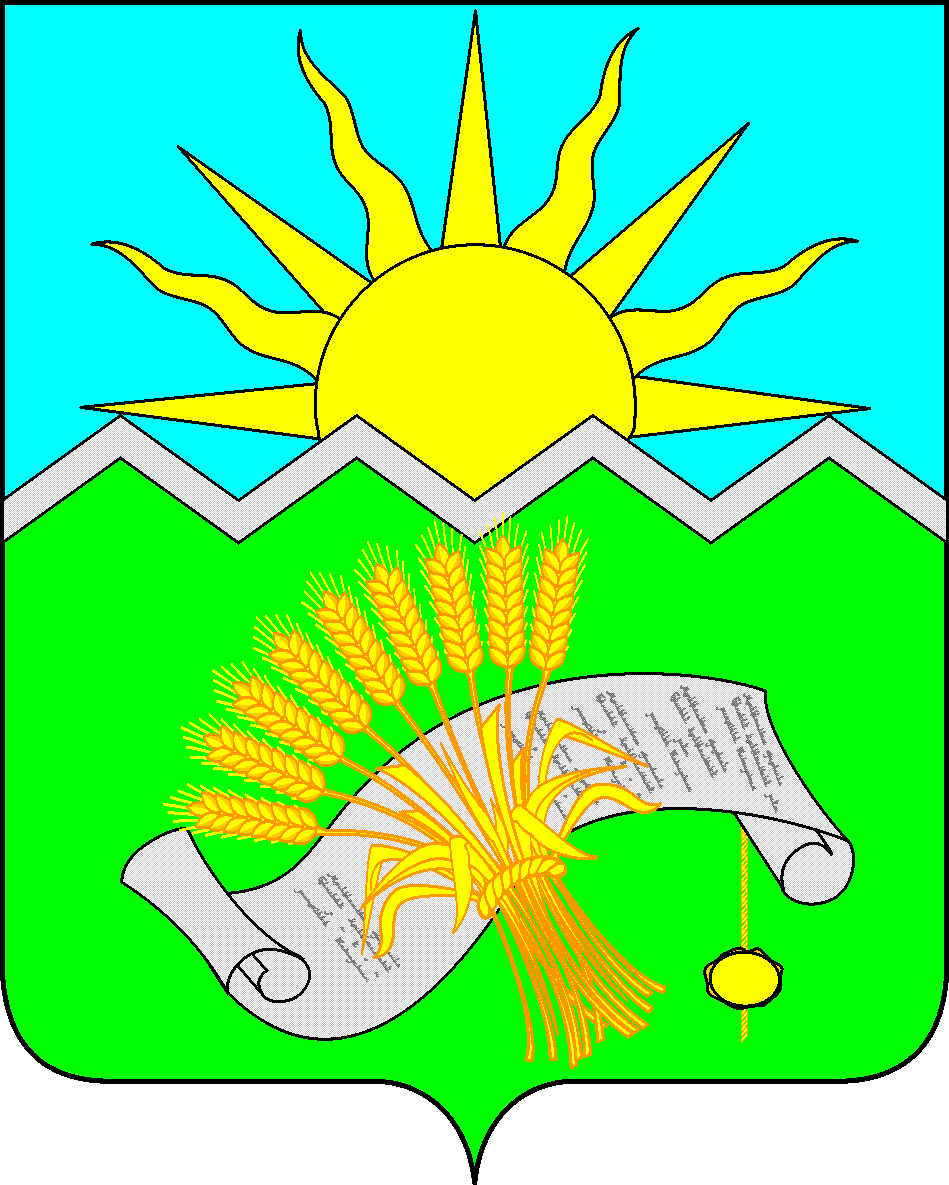 ТАТАРСТАН РЕСПУБЛИКАСЫБУА МУНИЦИПАЛЬ РАЙОНЫ СОВЕТЫ
ТАТАРСТАН РЕСПУБЛИКАСЫБУА МУНИЦИПАЛЬ РАЙОНЫ СОВЕТЫ
РЕШЕНИЕ  30.12. 2022 года                   РЕШЕНИЕ  30.12. 2022 года                   КАРАР                          №  2-39КАРАР                          №  2-39НаименованиеКод доходаСуммаНаименованиеКод доходаСуммаНАЛОГОВЫЕ И НЕНАЛОГОВЫЕ ДОХОДЫ1 00 00000 00 0000 000483968.40НАЛОГИ НА ПРИБЫЛЬ, ДОХОДЫ1 01 00000 00 0000 000462643.40Налог на доходы физических лиц1 01 02000 01 0000 110388408.90Налог на доходы физических лиц с доходов, источником которых является налоговый агент, за исключением доходов, в отношении которых исчисление и уплата налога осуществляются в соответствии со статьями 227, 2271 и 228 Налогового кодекса Российской Федерации1 01 02010 01 0000 110379637.40Налог на доходы физических лиц с доходов, полученных от осуществления деятельности физическими лицами, зарегистрированными в качестве индивидуальных предпринимателей, нотариусов, занимающихся частной практикой, адвокатов, учредивших адвокатские кабинеты и других лиц, занимающихся частной практикой в соответствии со статьей 227 Налогового кодекса Российской Федерации1 01 02020 01 0000 1102000,00Налог на доходы физических лиц с доходов, полученных физическими лицами в соответствии со статьей 228 Налогового кодекса Российской Федерации1 01 02030 01 0000 1105100.00Налог на доходы физических лиц в виде фиксированных авансовых платежей с доходов, полученных физическими лицами, являющимися иностранными гражданами, осуществляющими трудовую деятельность по найму у физических лиц на основании патента в соответствии со статьей 2271 Налогового кодекса Российской Федерации1 01 02040 01 0000 1101671,50НАЛОГИ НА ТОВАРЫ (РАБОТЫ, УСЛУГИ), РЕАЛИЗУЕМЫЕ НА ТЕРРИТОРИИ РОССИЙСКОЙ ФЕДЕРАЦИИ1 03 00000 00 0000 00033300,00Акцизы по подакцизным товарам (продукции), производимым на территории Российской Федерации1 03 02000 01 0000 11033300,00НАЛОГИ НА СОВОКУПНЫЙ ДОХОД1 05 00000 00 0000 00035047,50Налог, взимаемый в связи с применением упрощенной системы налогообложения1 05 01000 00 0000 11018850,00Налог, взимаемый с налогоплательщиков, выбравших в качестве объекта налогообложения доходы1 05 01010 01 0000 11010350,00Налог, взимаемый с налогоплательщиков, выбравших в качестве объекта налогообложения доходы, уменьшенные на величину расходов1 05 01020 01 0000 1108500,00Единый сельскохозяйственный налог1 05 03000 01 0000 1106497,50Единый сельскохозяйственный налог1 05 03010 01 0000 1106497,50Налог, взимаемый в связи с применением патентной системы налогообложения 105 04 000 02 0000 1109700,00Налог, взимаемый в связи с применением патентной системы налогообложения, зачисляемый в бюджеты муниципальных районов105 04 020 02 0000 1109700,00НАЛОГИ, СБОРЫ И РЕГУЛЯРНЫЕ ПЛАТЕЖИ ЗА ПОЛЬЗОВАНИЕ ПРИРОДНЫМИ РЕСУРСАМИ1 07 00000 00 0000 000656,00Налог на добычу полезных ископаемых1 07 01000 01 0000 110656,00Налог на добычу общераспространенных полезных ископаемых1 07 01020 01 0000 110656,00ГОСУДАРСТВЕННАЯ ПОШЛИНА1 08 00000 00 0000 0005231,00Государственная пошлина по делам, рассматриваемым в судах общей юрисдикции, мировыми судьями1 08 03000 01 0000 1105226,00Государственная пошлина по делам, рассматриваемым в судах общей юрисдикции, мировыми судьями (за исключением Верховного Суда Российской Федерации)1 08 03010 01 0000 1105226,00Государственная пошлина за государственную регистрацию, а также за совершение прочих юридически значимых действий1 08 07000 01 0000 1105,00Государственная пошлина за выдачу разрешения на установку рекламной конструкции1 08 07150 01 0000 1105,00ДОХОДЫ ОТ ИСПОЛЬЗОВАНИЯ ИМУЩЕСТВА, НАХОДЯЩЕГОСЯ В ГОСУДАРСТВЕННОЙ И МУНИЦИПАЛЬНОЙ СОБСТВЕННОСТИ1 11 00000 00 0000 00016329,30Доходы, получаемые в виде арендной платы за земельные участки, государственная собственность на которые не разграничена, а также средства от продажи права на заключение договоров аренды указанных земельных участков1 11 05010 00 0000 12013668,20Доходы от сдачи в аренду имущества, находящегося в оперативном управлении органов управления муниципальных районов и созданных ими учреждений (за исключением имущества муниципальных бюджетных и автономных учреждений)1 11 05035 05 0000 1202661,10ПЛАТЕЖИ ПРИ ПОЛЬЗОВАНИИ ПРИРОДНЫМИ РЕСУРСАМИ1 12 00000 00 0000 000325,00Плата за негативное воздействие на окружающую среду1 12 01000 01 0000 120325,00ДОХОДЫ ОТ ПРОДАЖИ МАТЕРИАЛЬНЫХ И НЕМАТЕРИАЛЬНЫХ АКТИВОВ1 14 00000 00 0000 000 3499,70Доходы от реализации имущества находящегося в государственной и муниципальной собственности (за исключением движимого имущества бюджетных и автономных учреждений, а также имущества государственных и муниципальных унитарных предприятий, в том числе казенных) 1 14 02000 05 0000 4101131,00Доходы от продажи земельных участков, находящихся в государственной и муниципальной собственности1 14 06000 05 0000 4302368,70ШТРАФЫ, САНКЦИИ, ВОЗМЕЩЕНИЕ УЩЕРБА1 16 00000 00 0000 0001171,00Административные штрафы, установленные Кодексом Российской Федерации об административных правонарушениях1 16 01000 01 0000 140650,00Административные штрафы, установленные законами субъектов Российской Федерации об административных правонарушениях1 16 02000 02 0000 140150,00Платежи в целях возмещения причиненного ущерба (убытков)1 16 10000 00 0000 140200,00Платежи, уплачиваемые в целях возмещения вреда1 16 11000 01 0000 140171,00БЕЗВОЗМЕЗДНЫЕ ПОСТУПЛЕНИЯ2 00 00000 00 0000 0001082876,94БЕЗВОЗМЕЗДНЫЕ ПОСТУПЛЕНИЯ ОТ ДРУГИХ БЮДЖЕТОВ БЮДЖЕТНОЙ СИСТЕМЫ РОССИЙСКОЙ ФЕДЕРАЦИИ2 02 00000 00 0000 1501046622,88Субсидии бюджетам бюджетной системы Российской Федерации (межбюджетные субсидии)2 02 20000 05 0000 150500667,29Субвенции бюджетам бюджетной системы Российской Федерации2 02 30000 05 0000 150399496,94Иные межбюджетные трансферты 2 02 40000 05 0000 150146458,69Прочие безвозмездные поступления от муниципальных организаций в бюджет муниципального района2 03 05099 05 0000 150237,84Доходы бюджетов муниципальных районов от возврата бюджетными учреждениями остатков субсидий прошлых лет2 18 05010 05 0000 15056852,92Возврат остатков субсидий, субвенций и иных межбюджетных  трансфертов имеющих целевое назначение, прошлых лет из бюджета муниципального района2 19 60010 05 0000 150-20836,74ВСЕГО ДОХОДОВ1 566 845,34НаименованиеВедомствоРЗПРЦСРВРСуммаМКУ «Управление по делам молодежи, спорту и туризму Буинского муниципального района РТ»10111,95Другие вопросы в области образования1010711,95Непрограммные направления расходов1010709900000000011,95Организации, обеспечивающие деятельность образовательных организаций1010709990004520011,95Закупка товаров, работ и услуг для государственных (муниципальных) нужд1010709990004520020011,95МКУ "Управление культуры Буинского муниципального района»157246 753,79Общегосударственные вопросы157012117,04Функционирование местных органов исполнительной власти15701042108,99Непрограммные направления расходов157010499000000002108,99Центральный аппарат 157010499000020402108,99Расходы на выплаты персоналу в целях обеспечения выполнения функций государственными (муниципальными) органами, казенными учреждениями, органами управления государственными внебюджетными фондами157010499000020401001804,07Закупка товаров, работ и услуг для государственных (муниципальных) нужд15701049900002040200290,80Иные бюджетные ассигнования 1570104990000204080014,12Другие общегосударственные вопросы15701138,05Непрограммные направления расходов157011399000000008,05Диспансеризация муниципальных служащих157011399000970715,85Закупка товаров, работ и услуг для государственных (муниципальных) нужд157011399000970712005,85Страхование муниципальных служащих157011399000924102,20Закупка товаров, работ и услуг для государственных (муниципальных) нужд157011399000924102002,20Дополнительное образование детей157070324 561,55Развитие организаций допобразования художественно эстетической направленности1570703023014232021223,50Предоставление субсидий бюджетным, автономным учреждениям и иным некоммерческим организациям1570703023014232060021223,50Развитие организаций дополнительного образования художественно-эстетической направленности, реализующих дополнительные образовательные программы157070302302S00503338,05Предоставление субсидий бюджетным, автономным учреждениям и иным некоммерческим организациям157070302302S00506003338,05Культура и кинематография15708220060,08Культура1570801213143,32Муниципальная программа «Развитие культуры Буинского муниципального района »15708010800000000211855,98Основное мероприятие «Развитие музейного дела157080108101000004454,67Обеспечение деятельности музеев157080108101000004454,64Предоставление субсидий бюджетным, автономным учреждениям и иным некоммерческим организациям157080108101440906004454,67Основное мероприятие «Развитие библиотечного дела»1570801083010000030105,37Обеспечение деятельности библиотек1570801083014409030105,37Предоставление субсидий бюджетным, автономным учреждениям и иным некоммерческим организациям1570801083014409060030105,37Основное мероприятие «Развитие клубных, концертных организаций и исполнительного комитета»15708010840100000164027,11Обеспечение деятельности клубов и культурно-досуговых центров15708010840144091164027,11Предоставление субсидий бюджетным, автономным учреждениям и иным некоммерческим организациям15708010840144091600164027,11Основное мероприятие «Проведение прочих мероприятий в области культуры»157080108601000008048,83Мероприятия в сфере культуры и кинематографии15708010860100000    8048,83Расходы на выплаты персоналу в целях обеспечения выполнения функций государственными (муниципальными) органами, казенными учреждениями, органами управления государственными15708010860110990100103,32Закупка товаров, работ и услуг для муниципальных нужд157080108601109902006888,56Предоставление субсидий бюджетным, автономным учреждениям и иным некоммерческим организациям157080108601109906001056,95Софинансируемые расходы на государственную поддержку отрасли культуры1570801087А25519350,00Государственная поддержка лучших муниципальных учреждений культуры находящихся в сельской местности1570801087А25519350,00Предоставление субсидий бюджетным, автономным учреждениям и иным некоммерческим организациям1570801087А2519360050,00Софинансируемые расходы на государственную поддержку отрасли культуры1570801087А255194200,00Государственная поддержка лучших работников муниципальных учреждений культуры находящихся на территориях сельских поселений1570801087А255194200,00Предоставление субсидий бюджетным, автономным учреждениям и иным некоммерческим организациям1570801087А255194600200,00Софинансируемые расходы на государственную поддержку отрасли культуры1570801087А244060150,00Грантовая поддержка любительских творческих коллективов1570801087А244060150,00Предоставление субсидий бюджетным, автономным учреждениям и иным некоммерческим организациям1570801087А244060600150,00Мероприятия в сфере культуры и кинематографии157080108Ж01441002320,00Закупка товаров, работ и услуг для муниципальных нужд157080108Ж01441002002320,00Федеральный проект «Цифровая культура»157080108ЖА3545302500,00Создание виртуальных концертных залов за счет федерального бюджета157080108ЖА3545302500,00Предоставление субсидий бюджетным, автономным учреждениям и иным некоммерческим организациям157080108ЖА3545306002500,00Муниципальная программа реализации государственной национальной политики 15708012000000000920,35Основное мероприятие «Реализация государственной национальной политики в Республике Татарстан, цивилизованное развитие представителей народов, проживающих на территории Республики Татарстан, сохранение межэтнического и межконфессионального мира и согласия, упрочение общероссийской гражданской идентичности (российской нации), успешная социокультурная адаптация и интеграция мигрантов15708012000110991920,35Реализация программных мероприятий 15708012000110991200920,35Муниципальная целевая программа «Пожарная безопасность» Буинского муниципального района РТ »15708010620100000355,49Реализация программных мероприятий15708010620110991200275,36Предоставление субсидий бюджетным, автономным учреждениям и иным некоммерческим организациям1570801062011099160080,13Муниципальная программа профилактики наркомании среди населения в Буинском муниципальном районе 1570801064000000010,00Основное мероприятие «Проведение профилактических мероприятий по усилению противодействия потреблению наркотиков»157080106 4 01 0000010,00Реализация программных мероприятий157080106 4 01 1099120010,00Муниципальная программа «Укрепление общественного здоровья среди населения Буинского муниципального района 157080106 4 01 000001,50Основное мероприятие среди населения157080106 4 01 000001,50Реализация программных мероприятий 157080106 4 01 109932001,50Другие вопросы в области культуры, кинематографии, средств массовой информации15708046916,76Основное мероприятие Муниципальная поддержка в области культуры»157080408Ж01000006916,76Учебно-методические кабинеты, централизованные бухгалтерии157080408Ж01452006916,76Расходы на выплаты персоналу в целях обеспечения выполнения функций государственными (муниципальными) органами, казенными учреждениями, органами управления государственными внебюджетными фондами157080408Ж01452001006843,46Закупка товаров, работ и услуг для государственных (муниципальных) нужд157080408Ж014520020073,29Иные бюджетные ассигнования157080408Ж01452008000,01Социальное обеспечение населения157100315,12Обеспечение мер социальной поддержки населения1571003031010552015,12Предоставление субсидий бюджетным, автономным учреждениям и иным некоммерческим организациям1571003031010552060015,12МКУ «Управление образования Буинского муниципального района»174985026,90Общегосударственные вопросы174012430,60Функционирование местных органов исполнительной власти 17401042416,96Непрограммные направления расходов174010499000000002050,16Центральный аппарат 174010499000020402050,16Расходы на выплаты персоналу в целях обеспечения выполнения функций государственными (муниципальными) органами, казенными учреждениями, органами управления государственными внебюджетными фондами174010499000020401001813,54Закупка товаров, работ и услуг для государственных (муниципальных) нужд17401049900002040200232,10Иные бюджетные ассигнования174010499000020408004,52Мероприятия по реализации государственной программы «Развитие образования и науки Республики Татарстан»17401040220000000366,80Подпрограмма «Развитие общего образования, включая инклюзивное, и повышение квалификации работников данной сферы»17401040220000000366,80Реализация полномочий в области образования 17401040220825302366,80Расходы на выплаты персоналу в целях обеспечения выполнения функций государственными (муниципальными) органами, казенными учреждениями, органами управления государственными внебюджетными фондами17401040220825302100366,80Другие общегосударственные вопросы174011313,64Непрограммные направления расходов1740113990000000013,64Уплата налога на имущество организаций и земельного налога174011399000029504,01Иные бюджетные ассигнования174011399000029508004,01Диспансеризация муниципальных служащих174011399000970715,71Закупка товаров, работ и услуг для государственных (муниципальных) нужд174011399000970712005,71Страхование муниципальных служащих174011399000924103,92Закупка товаров, работ и услуг для государственных (муниципальных) нужд174011399000924102003,92Образование1740700948963,92Дошкольное образование1740701257694,71Муниципальная программа «Развитие образования в Буинском муниципальном районе РТ»1740701257628,35Подпрограмма «Развитие дошкольного образования»17407010210000000257628,35Основное мероприятие «Развитие дошкольного образования»17407010210300000179658,03Развитие дошкольных образовательных организаций за счет средств бюджета муниципального района1740701021034200031548,49Закупка товаров, работ и услуг для государственных (муниципальных) нужд174070102103420002003733,03Предоставление субсидий бюджетным, автономным учреждениям и иным некоммерческим организациям1740701021034200060027815,46Развитие дошкольных образовательных организаций174070102103S0050148109,54Предоставление субсидий бюджетным, автономным учреждениям и иным некоммерческим организациям174070102103S0050600148109,54Обеспечение государственных гарантий реализации прав на получение общедоступного и бесплатного дошкольного образования в муниципальных образовательных организациях, реализующих программы дошкольного образования1740701021010000077938,27Реализация госполномочий на обеспечение государственных гарантий реализации прав на получение общедоступного и бесплатного дошкольного образования в муниципальных дошкольных образовательных организациях1740701021012537077938,30Предоставление субсидий бюджетным, автономным учреждениям и иным некоммерческим организациям1740701021012537060077938,30Молодые специалисты в ДОУ1740701021044362532,02Предоставление субсидий бюджетным, автономным учреждениям и иным некоммерческим организациям1740701021044362560032,02Муниципальная  программа «Пожарная безопасность» Буинского муниципального района РТ »1740701062011099166,36Предоставление субсидий бюджетным, автономным учреждениям и иным некоммерческим организациям1740701062011099160066,36Общее образование 1740702606178,59Муниципальная программа «Развитие образования в Буинском муниципальном районе РТ »1740702602384,28Подпрограмма «Развитие общего образования, включая инклюзивное»17407020220000000602384,28Молодые специалисты в общеобразовательных организациях17407020220143624384,58Расходы на выплаты персоналу в целях обеспечения выполнения функций государственными (муниципальными) органами, казенными учреждениями, органами управления государственными внебюджетными фондами17407020220143624100142,69Предоставление субсидий бюджетным, автономным учреждениям и иным некоммерческим организациям17407020220143624600241,89Развитие общеобразовательных организаций за счет средств бюджета муниципального района1740702022024210066446,77Расходы на выплаты персоналу в целях обеспечения выполнения функций государственными (муниципальными) органами, казенными учреждениями, органами управления государственными внебюджетными фондами174070202202421001001661,80Закупка товаров, работ и услуг для государственных (муниципальных) нужд17407020220242100200163,00Предоставление субсидий бюджетным, автономным учреждениям и иным некоммерческим организациям1740702022024210060064621,97Развитие общеобразовательных организаций, имеющих интернат174070202202422003641,88Предоставление субсидий бюджетным, автономным учреждениям и иным некоммерческим организациям174070202202422006003641,88Развитие общеобразовательных организаций, включая школы-детсады за счет субсидий174070202202S0050229415,85Предоставление субсидий бюджетным, автономным учреждениям и иным некоммерческим организациям174070202202S0050600229415,85Обеспечение государственных гарантий реализации прав на получение общедоступного и бесплатного общего образования в муниципальных общеобразовательных организациях17407020220825280251064,50Предоставление субсидий бюджетным, автономным учреждениям и иным некоммерческим организациям17407020220825280600251064,50Ежемесячное денежное вознаграждение за классное руководство педагогическим работникам государственных и муниципальных общеобразовательных организаций за счет средств федерального бюджета 1740702022085303130310,60Обеспечение государственных гарантий реализации прав на получение общедоступного и бесплатного дошкольного, начального общего, основного общего, среднего общего образования в муниципальных общеобразовательных организациях, обеспечение дополнительного образования детей в муниципальных общеобразовательных организациях, в части ежемесячного денежного вознаграждения за классное руководство педагогическим работникам муниципальных общеобразовательных организаций 1740702022085303130310,60Предоставление субсидий бюджетным, автономным учреждениям и иным некоммерческим организациям1740702022085303160030310,60Софинансируемые расходы на организацию бесплатного горячего питания обучающихся по образовательным программам начального общего образования в государственных и муниципальных образовательных 174070202209L304021120,10Предоставление субсидий бюджетным, автономным учреждениям и иным некоммерческим организациям174070202209L304060021120,10Муниципальная  программа «Пожарная безопасность» Буинского муниципального района РТ »174070206201109913319,11Реализация программных мероприятий 174070206201109912003075,35Предоставление субсидий бюджетным, автономным учреждениям и иным некоммерческим организациям17407020620110991600243,76Муниципальная программа «Профилактика терроризма и экстремизма на территории Буинского муниципального района »17407020630100000475,20Основное мероприятие терроризма и экстремизма17407020630110991475,20Реализация программных мероприятий17407020630110991200315,80Предоставление субсидий бюджетным, автономным учреждениям и иным некоммерческим организациям17407020630110991 600159,40Дополнительное образование детей174070333761,74Муниципальная программа «Развитие образования в Буинском муниципальном районе РТ»1740703020000000033682,24Подпрограмма «Развитие дополнительного образования»1740703023000000032506,85Основное мероприятие «Организация предоставления дополнительного образования»1740703023010000032506,85Развитие многопрофильных организаций дополнительного образования, реализующих дополнительные образовательные программы за счет бюджета муниципального района174070302301423103233,47Предоставление субсидий бюджетным, автономным учреждениям и иным некоммерческим организациям174070302301423106003233,47Развитие многопрофильных организаций дополнительного образования, реализующих дополнительные образовательные программы за счет бюджета муниципального района174070302301S005015056,40Предоставление субсидий бюджетным, автономным учреждениям и иным некоммерческим организациям174070302301S005060015056,40Развитие организаций дополнительного образования художественно-эстетической направленности, реализующих дополнительные образовательные программы174070302301423201746,51Предоставление субсидий бюджетным, автономным учреждениям и иным некоммерческим организациям174070302301423206001746,51Развитие организаций дополнительного образования художественно-эстетической направленности, реализующих дополнительные образовательные программы 174070302302S005013628,50Предоставление субсидий бюджетным, автономным учреждениям и иным некоммерческим организациям174070302302S005060013628,50Мероприятия в области образования, направленные на поддержку молодых специалистов в много профильных организациях1740703023044362117,36Предоставление субсидий бюджетным, автономным учреждениям и иным некоммерческим организациям1740703023044362160017,36Муниципальная  программа «Пожарная безопасность» Буинского муниципального района РТ »1740703062011099179,50Предоставление субсидий бюджетным, автономным учреждениям и иным некоммерческим организациям1740703062011099160079,50Молодежная политика и оздоровление детей174070716528,38Мероприятия по реализации подпрограммы «Организация отдыха, детей и молодежи»1740707381000000016240,90Основное мероприятие «Создание необходимых условий для организаций отдыха детей и молодежи, повышение оздоровительного эффекта»1740707381010000016240,90Мероприятия по организации отдыха, оздоровления, занятости детей и молодежи1740707381012132013757,60Предоставление субсидий бюджетным, автономным учреждениям и иным некоммерческим организациям1740707381012132060013757,60Мероприятия по организации отдыха, оздоровления, занятости детей и молодежи174070738101S2320137,44Предоставление субсидий бюджетным, автономным учреждениям и иным некоммерческим организациям174070738101S2320600137,44Мероприятия по организации отдыха, оздоровления, занятости детей за счет бюджета муниципального района174070738101823201796,26Предоставление субсидий бюджетным, автономным учреждениям и иным некоммерческим организациям174070738101823206001796,26Обеспечение деятельности учреждений молодежной политики17407073830143190549,60Предоставление субсидий бюджетным, автономным учреждениям и иным некоммерческим организациям17407073830143190600549,60Реализация программных мероприятий в муниципальный районах17407070610110991287,48Предоставление субсидий бюджетным, автономным учреждениям и иным некоммерческим организациям17407070610110991600287,48Другие вопросы в области образования174070934800,50Реализация государственных полномочий в области информационно-методического обеспечения174070902208253017262,40Расходы на выплаты персоналу в целях обеспечения выполнения функций государственными (муниципальными) органами, казенными учреждениями, органами управления государственными внебюджетными фондами174070902208253011006891,86Закупка товаров, работ и услуг для государственных (муниципальных) нужд17407090220825301200370,54Мероприятия, направленные на развитие образования в Республике Татарстан17407090220921110311,18Предоставление субсидий бюджетным, автономным учреждениям и иным некоммерческим организациям17407090220921110600311,18Проведение мероприятий для детей и молодежи в области образования174070902209436004203,36Расходы на выплаты персоналу в целях обеспечения выполнения функций государственными (муниципальными) органами, казенными учреждениями, органами управления государственными внебюджетными фондами174070902209436001001030,55Закупка товаров, работ и услуг для государственных (муниципальных) нужд174070902209436002002998,70Предоставление субсидий бюджетным, автономным учреждениям и иным некоммерческим организациям17407090220943600600174,11Мероприятия, направленные на развитие образования в Республике Татарстан174070902403211102760,00Социальное обеспечение и иные выплаты населению174070902403211103002760,00Подпрограмма «Развитие системы оценки качества образования1740709025020000016870,06Организации, обеспечивающие деятельность образовательных организаций за счет местного бюджета17407090250245200249,25Закупка товаров, работ и услуг для государственных (муниципальных) нужд17407090250245200200249,25Организации, обеспечивающие деятельность образовательных организаций за счет субсидия174070902502S005016620,81Организации, обеспечивающие деятельность образовательных организаций174070902502S0050153,86Расходы на выплаты персоналу в целях обеспечения выполнения функций государственными (муниципальными) органами, казенными учреждениями, органами управления государственными внебюджетными фондами174070902502S0050100153,86Организации, обеспечивающие деятельность образовательных организаций174070902502S0050110,18Закупка товаров, работ и услуг для государственных (муниципальных) нужд174070902502S0050200110,18Организации, обеспечивающие деятельность образовательных организаций174070902502S005016356,77Предоставление субсидий бюджетным, автономным учреждениям и иным некоммерческим организациям174070902502S005060016356,77Муниципальная программа профилактики наркомании среди населения в Буинском муниципальном районе 174070906 4 00 0000095,00Основное мероприятие «Проведение профилактических мероприятий по усилению противодействия потреблению наркотиков» 174070906 4 01 0000095,00Реализация программных мероприятий1740709064011099120095,00Муниципальная программа «Профилактика терроризма и экстремизма на территории Буинского муниципального района »174070906301000007,00Основное мероприятие терроризма и экстремизма»174070906301000007,00Реализация программных мероприятий174070906301109912007,00Муниципальная программа «укрепление общественного здоровья среди населения Буинского муниципального района»174070906 4 00 000009,50Основное мероприятие здоровья среди населения174070906 4 01 000009,50Реализация программных мероприятий174070906 4 01 109939,50Непрограммные направления расходов174070999000000003282,00Организации, обеспечивающие деятельность образовательных организаций174070999000452003282,00Предоставление субсидий бюджетным, автономным учреждениям и иным некоммерческим организациям174070999000452006003282,00Социальная политика174100033632,38Пенсионное обеспечение1741001156,28Доплаты к пенсиям муниципальных служащих17410019900049100156,28Социальное обеспечение и иные выплаты населению17410019900049100300156,28Охрана семьи и детства174100433476,10Мероприятия в части осуществления государственной программы «Социальная поддержка граждан Республики Татарстан»1741004030000000033476,10Основное мероприятие «Обеспечение питанием обучающихся по образовательным программам основного общего и среднего общего образования в государственных и муниципальных образовательных организациях, а также обучающихся в государственных и муниципальных профессиональных образовательных организациях» 174100403102000004810,10Оказание других видов социальной помощи174100403102000004810,10Предоставление субсидий бюджетным, автономным учреждениям и иным некоммерческим организациям174100403102055106004810,10Основные мероприятие «Развитие системы мер социальной поддержки семей»1741004035010000012169,60Компенсация за присмотр и уход за ребенком в образовательных организациях, реализующих образовательную программу дошкольного образования1741004035011320012169,60Закупка товаров, работ и услуг для государственных (муниципальных) нужд1741004035011320020029,00Социальное обеспечение и иные выплаты населению1741004035011320030012140,60Основное мероприятие "Создание благоприятных условий для устройства детей-сирот и детей, оставшихся без попечения родителей, на воспитание в семью"1741004035030000016496,40Ежемесячная денежная выплата пособия по опеке и попечительству174100403503231307954,70Социальное обеспечение и иные выплаты населению174100403503231303007954,70Ежемесячная денежная выплата на детей в приемных семьях174100403503231105881,00Социальное обеспечение и иные выплаты населению174100403503231103005881,00Вознаграждение, причитающееся опекунам или попечителям, исполняющим свои обязанности возмездно174100403503231202660,70Социальное обеспечение и иные выплаты населению174100403503531203002660,70МКУ «Палата имущественных и земельных отношений Буинского муниципального района РТ»2145205,83Другие общегосударственные вопросы21401135205,83Непрограммные направления расходов214011399000000005205,83Центральный аппарат214011399000020404706,88Расходы на выплаты персоналу в целях обеспечения выполнения функций государственными (муниципальными) органами, казенными учреждениями, органами управления государственными внебюджетными фондами214011399000020401002182,43Закупка товаров, работ и услуг для государственных (муниципальных) нужд214011399000020402002498,80Иные бюджетные ассигнования2140113990000204080025,65Другие общегосударственные вопросы2140113445,60Непрограммные направления расходов21401139900000000445,60Уплата налога на имущество организаций и земельного налога2140011139900002950445,60Иные бюджетные ассигнования21401139900002950800445,60Диспансеризация муниципальных служащих214011399000970714,95Закупка товаров, работ и услуг для государственных (муниципальных) нужд214011399000970712004,95Прочие выплаты2140113990009235031,17Закупка товаров, работ и услуг для государственных (муниципальных) нужд2140113990009235020031,17Страхование муниципальных служащих214011399000924103,73Закупка товаров, работ и услуг для государственных (муниципальных) нужд214011399000924102003,73Реализация госполномочий по распоряжению земельными участками2140113990002540013,50Расходы на выплаты персоналу в целях обеспечения выполнения функций государственными (муниципальными) органами, казенными учреждениями, органами управления государственными внебюджетными фондами2140113990002540010013,50МКУ «Финансово-бюджетная палата Буинского муниципального района РТ»314147568,61Обеспечение деятельности финансовых, налоговых и таможенных органов и органов финансового (финансово-бюджетного) надзора31401069035,58Непрограммные направления расходов314010699000000008260,24Центральный аппарат314010699000020408260,24Расходы на выплаты персоналу в целях обеспечения выполнения функций государственными (муниципальными) органами, казенными учреждениями, органами управления государственными внебюджетными фондами314010699000020401007017,38Закупка товаров, работ и услуг для государственных (муниципальных) нужд314010699000020402001242,86Другие общегосударственные вопросы3140113775,34Непрограммные направления расходов31401139900000000775,34Диспансеризация муниципальных служащих3140113990009707119,11Закупка товаров, работ и услуг для государственных (муниципальных) нужд3140113990009707120019,11Страхование муниципальных служащих3140113990009241014,28Закупка товаров, работ и услуг для государственных (муниципальных) нужд3140113990009241020014,28Уплата налога на имущество организаций и земельного налога314011399000029500,69Иные бюджетные ассигнования314011399000029508000,69Реализация государственных функций, связанных с общегосударственным управлением. выполнение других обязательств государства31401139900092030740,23Расходы на выплаты персоналу в целях обеспечения выполнения функций государственными (муниципальными) органами, казенными учреждениями, органами управления государственными внебюджетными фондами31401139900092030100740,23Прочие выплаты314011399000923501,03Иные бюджетные ассигнования314011399000923508001,03Национальная оборона31402003304,20Мобилизационная и вневойсковая подготовка31402033304,20Непрограммные направления расходов314020399000000003304,20Осуществление первичного воинского учета на территориях, где отсутствует военные комиссариаты за счет средств федерального бюджета314020399000511803304,20Межбюджетные трансферты314020399000511805003304,20Жилищно-коммунальное хозяйство31405005352,58Благоустройство31405035352,58Государственная программа «Обеспечение качественным жильем и услугами жилищно-коммунального хозяйства населения Республики Татарстан»31405030400000000210,00Подпрограмма «Реализация государственной политики в сфере архитектуры, градостроительства, строительства, промышленности строительных материалов, в жилищной сфере и коммунальном хозяйстве»31405030480400000210,00Другие мероприятия в области жилищно-коммунального хозяйства31405030480000000210,00Премирование победителей республиканского конкурса на звание «Самый благоустроенный населенный пункт Республики Татарстан»31405030480414200210,00Межбюджетные трансферты31405030480414200500210,00Мероприятия по реализации государственной программы «Развитие сельского хозяйства и регулирование рынков сельскохозяйственной продукции, сырья и продовольствия в Республике Татарстан314050314000000005142,58Подпрограмма «Комплексное развитие сельских территорий на территории Буинского муниципального района РТ »314050314700000005142,58Основные мероприятия «Реализация мероприятий по благоустройству сельских территорий»314050314704L00005142,58Софинансирование расходов на реализацию мероприятий по комплексному развитию сельских территорий314050314704L57605142,58Межбюджетные трансферты314050314704L57605005142,58Пенсионное обеспечение31410011854,02Непрограммные направления расходов314100199000000001854,02Доплаты к пенсиям муниципальным служащим 314100199000491001854,02Социальное обеспечение и иные выплаты населению314100199000491003001854,02Межбюджетные трансферты общего характера бюджетам муниципальных образований3141400128022,23Непрограммные направления расходов3141401990000000050570,90Дотации на выравнивание бюджетной обеспеченности поселений за счет средств субсидии314140199000S004050048254,80Дотации на выравнивание бюджетной обеспеченности поселений за счет средств субвенции314140199000800605002316,10Прочие межбюджетные трансферты общего характера314140377451,33Непрограммные направления расходов3141403990000000077451,33Межбюджетные трансферты, передаваемые бюджетам муниципальных образований на финансовое обеспечение исполнения расходных обязательств (самозанятость)314140399000251315001612,96Межбюджетные трансферты, передаваемые бюджетам поселений на решение вопросов местного значения, осуществляемое с привлечением средств самообложения граждан, за счет средств бюджета Республики Татарстан3141403990002514150037675,51Межбюджетные трансферты, передаваемые бюджетам муниципальных образований для компенсации дополнительных расходов, возникших в результате решений, принятых органами власти другого уровня3141403990002515150029166,86Мероприятия, направленные на развитие системы территориального общественного самоуправления Республики Татарстан314140399000251805001496,00Межбюджетные трансферты, передаваемые бюджетам муниципальных образований на предоставление грантов сельским и городским поселениям Республики Татарстан314140399000251915007500,00МКУ Исполнительный комитет Буинского муниципального района РТ501290280,27Общегосударственные вопросы5010100106286,26Функционирование местных органов исполнительной власти501010437418,39Непрограммные направления расходов5010104990000000037418,39Центральный аппарат5010104990000204037051,59Расходы на выплаты персоналу в целях обеспечения выполнения функций государственными (муниципальными) органами, казенными учреждениями, органами управления государственными внебюджетными фондами5010104990000204010024227,33Закупка товаров, работ и услуг для государственных (муниципальных) нужд5010104990000204020012732,82Иные бюджетные ассигнования5010104990000204080091,44Реализация полномочий в области молодежной политики (управление)50101049900025240366,80Расходы на выплаты персоналу в целях обеспечения выполнения функций государственными (муниципальными) органами, казенными учреждениями, органами управления государственными внебюджетными фондами50101049900025240100366,80Судебная система5010105215,50Непрограммные направления расходов50101059900000000215,50Закупка товаров, работ и услуг для государственных (муниципальных) нужд50101059900512005 200215,50Обеспечение проведения выборов и референдумов5010107170,68Непрограммные направления расходов50101079900000000170,68Иные бюджетные ассигнования50101079900002010800170,68Резервные фонды50101111958,07Непрограммные направления расходов501011199000000001958,07Резервные фонды местных администраций501011199000074111958,07Иные бюджетные ассигнования501011199000074118001958,07Другие общегосударственные вопросы501011366523,62Непрограммные направления расходов5010113990000000064365,82Обеспечение деятельности централизованной бухгалтерии501011399000299008656,35Расходы на выплаты персоналу в целях обеспечения выполнения функций государственными (муниципальными) органами, казенными учреждениями, органами управления государственными внебюджетными фондами501011399000299001006993,67Закупка товаров, работ и услуг для государственных (муниципальных) нужд501011399000299002001661,08Иные бюджетные ассигнования501011399000299008001,60Реализация полномочий по образованию и организации деятельности комиссии по делам несовершеннолетних 50101139900025260389,80Расходы на выплаты персоналу в целях обеспечения выполнения функций государственными (муниципальными) органами, казенными учреждениями, органами управления государственными внебюджетными фондами50101139900025260100344,50Закупка товаров, работ и услуг для государственных (муниципальных) нужд5010113990002526020045,30Реализация полномочий по образованию и организации деятельности административных комиссий50101139900025270382,10Расходы на выплаты персоналу в целях обеспечения выполнения функций государственными (муниципальными) органами, казенными учреждениями, органами управления государственными внебюджетными фондами50101139900025270100352,30Закупка товаров, работ и услуг для государственных (муниципальных) нужд5010113990002527020029,80Мероприятия по реализации государственной программы «Социальная поддержка граждан Республики Татарстан»501011303000000001108,70Подпрограмма «Оказание государственной поддержки опекунам и приемным родителям»501011303500000001108,70Реализация полномочий по опеке и попечительству501011303503253301108,70Расходы на выплаты персоналу в целях обеспечения выполнения функций государственными (муниципальными) органами, казенными учреждениями, органами управления государственными внебюджетными фондами501011303503253301001108,70Реализация государственных полномочий в области архивного дела50101139900025340127,40Закупка товаров, работ и услуг для государственных (муниципальных) нужд50101139900025340200127,40Мероприятия по реализации подпрограммы «Развитие архивного дела»501011308Е0144020767,90Основные мероприятия «Развитие государственной политики в области архивного дела»501011308Е0144020767,90Обеспечение хранения, учета, комплектования и использования документов архивного фонда501011308Е0144020767,90Расходы на выплаты персоналу в целях обеспечения выполнения функций государственными (муниципальными) органами, казенными учреждениями, органами управления государственными внебюджетными фондами501011308Е144020100767,90Реализация государственных полномочий по определению перечня должностных лиц, уполномоченных составлять протоколы об административных правонарушениях501011399000253500,53Расходы на выплаты персоналу в целях обеспечения выполнения функций государственными (муниципальными) органами, казенными учреждениями, органами управления государственными внебюджетными фондами501011399000253501000,53Уплата налога на имущество организаций и земельного налога50100111399000029508467,74Иные бюджетные ассигнования50100111399000029508800467,74Диспансеризация муниципальных служащих501001139900097071115,10Закупка товаров, работ и услуг для государственных (муниципальных) нужд5010011399000970712200115,10Страхование муниципальных служащих5010113990009241058,00Закупка товаров, работ и услуг для государственных (муниципальных) нужд5010113990009241020058,00Государственная регистрация актов гражданского состояния501011399000593001552,70Расходы на выплаты персоналу в целях обеспечения выполнения функций государственными (муниципальными) органами, казенными учреждениями, органами управления государственными внебюджетными фондами50101139900059300100767,90Закупка товаров, работ и услуг для государственных (муниципальных) нужд50101139900059300200784,80Реализация государственных функций, связанных с общегосударственным управлением. выполнение других обязательств государства501011399000920301821,57Расходы на выплаты персоналу в целях обеспечения выполнения функций государственными (муниципальными) органами, казенными учреждениями, органами управления государственными внебюджетными фондами501011399000920301001821,57Прочие выплаты5010113990009235050794,53Закупка товаров, работ и услуг для государственных (муниципальных) нужд5010113990009235020050794,53Муниципальная программа «Реализация антикоррупционной политики в Буинском муниципальном районе»5010113270000000083,00Основные мероприятие «Выявление и устранение причин коррупции, способствующим ее проявлениям, формирование в обществе нетерпимого отношения к коррупции»5010113270010000083,00Реализация программных мероприятий5010113270011099083,00Закупка товаров, работ и услуг для государственных (муниципальных) нужд5010113270011099020083,00Муниципальная программа «Развития и поддержки малого и среднего предпринимательства в Буинском муниципальном районе Республики Татарстан»5010113117000000070,30Основное мероприятие «Увеличение объема сектора малого и среднего предпринимательства»5010113117010000070,30Реализация программных мероприятий5010113117016527070,30Закупка товаров, работ и услуг для государственных (муниципальных) нужд5010113117016527020070,30Муниципальная программа «В  области энергосбережения и повышения энергетической эффективности Буинского муниципального района»5010113062000000049,90Реализация программных мероприятий50101130620009235049,90Закупка товаров, работ и услуг для государственных (муниципальных) нужд50101130620009235020049,90Муниципальная программа    «Профилактика терроризма и экстремизма на территории Буинского муниципального района»501011306 3 00 0000077,00Основные мероприятие терроризма и экстремизма501011306 3 01 0000077,00Реализация программных мероприятий501011306 3 01 1099177,00Расходы на выплаты персоналу в целях обеспечения выполнения функций государственными (муниципальными) органами, казенными учреждениями, органами управления государственными внебюджетными фондами501011306 3 01 1099110016,50Закупка товаров, работ и услуг для государственных (муниципальных) нужд501011306 3 01 1099120060,50Муниципальная программа «Укрепление общественного здоровья среди населения Буинского муниципального района»501011306 4 00 000001,00Основное мероприятие здоровья среди населения501011306 4 01 000001,00Реализация программных мероприятий501011306 4 01 109931,00Закупка товаров и услуг для государственных нужд501011306 4 01 109932001,00Национальная безопасность и правоохранительная деятельность50103003227,01Гражданская оборона501030933,61Муниципальная программа «Защита населения и территорий от чрезвучайных ситуаций и обеспечение безопасности людей на водных объектах в Буинском муниципальном районе Республики Татарстан»5010309070000000033,61Подпрограмма «Построение и развитие аппаратно-программного комплекса «Безопасный город» Буинского муниципального района501039073000000033,61Построение и развитие аппаратно-программного комплекса «Безопасный город» Буинского муниципального района5010309073010000033,61Подготовка населения и организаций к действиям в чрезвычайной ситуации в мирное и военное время5010309073012292033,61Закупка товаров, работ и услуг для государственных (муниципальных) нужд5010309073012292020033,61Обеспечение пожарной безопасности50103102216,50Непрограммные направления расходов501031099000000002216,50Защита населения и территории от чрезвычайных ситуаций природного и техногенного характера, гражданская оборона501031099000022671691,23Расходы на выплаты персоналу в целях обеспечения выполнения функций государственными (муниципальными) органами, казенными учреждениями, органами управления государственными внебюджетными фондами501031099000022671001640,77Закупка товаров, работ и услуг для государственных (муниципальных) нужд5010310990000226720050,46Содержание спасательного поста50103109900022950525,27Расходы на выплаты персоналу в целях обеспечения выполнения функций государственными (муниципальными) органами, казенными учреждениями, органами управления государственными внебюджетными фондами50103109900022950100185,77Закупка товаров, работ и услуг для государственных (муниципальных) нужд50103109900022950200339,50Другие вопросы в области правоохранительной деятельности5010314976,90Реализация программных мероприятий в муниципальный районах50103140610110991976,90Расходы на выплаты персоналу в целях обеспечения выполнения функций государственными (муниципальными) органами, казенными учреждениями, органами управления государственными внебюджетными фондами50103140610110991100976,90Национальная экономика501040051624,59Сельское хозяйство и рыболовство50104052763,50Мероприятия по реализации государственной программы «Развитие сельского хозяйства и регулирование рынков сельскохозяйственной продукции, сырья и продовольствия в Республике Татарстан»5010405763,50Основное мероприятие «Предупреждение болезней животных и защита населения от болезней общих для человека и животных»50104051420900000763,50Реализация государственных полномочий в сфере организации проведения мероприятий по предупреждению и ликвидации болезней животных, их лечению, защите населения от болезней, общих для человека и животных50104051420925360763,50Закупка товаров, работ и услуг для государственных (муниципальных) нужд50104051420925360200763,50Субсидии гражданам, ведущим личное подсобное хозяйство, на возмещение части затрат по содержанию дойных коров, козоматок и козочек старше одного года501040514406633502000,00Иные бюджетные ассигнования501040514406633508002000,00Водное хозяйство5010406200,20Непрограммные направления расходов50104069900000000200,20Расходы на содержание и ремонт ГТС50104069900090430200,20Закупка товаров, работ и услуг для государственных (муниципальных) нужд50104069900090430200200,20Транспорт 501040813879,31Отдельные мероприятия в области других видов транспорта501040813401031700,01Закупка товаров, работ и услуг для государственных (муниципальных) нужд501040813401031702000,01Непрограммные направления расходов5010408990000000013879,30Организация  пассажирских перевозок по межмуниципальным маршрутам в пределах муниципального района5010408990000318013879,30Иные бюджетные ассигнования5010408990000318080013879,30Дорожное хозяйство (дорожные фонды)501040934481,59Муниципальная программа «О дорожных работах общего пользования местного значения Буинского муниципального района »5010409Д10000365034481,58Закупка товаров, работ и услуг для государственных (муниципальных) нужд5010409Д10000365020034481,58Другие вопросы в области национальной экономики5010412300,00Возмещение части затрат организаций потребительской кооперации50104129900079010300,00Иные бюджетные ассигнования50104129900079010800300,00Жилищно-коммунальное хозяйство50105004037,00Жилищное хозяйство50105013970,00Программа капитального ремонта общего имущества в многоквартирных домах, расположенных на территории Буинского муниципального района501050104000000003970,00Основное мероприятие «Организация своевременного проведения капитального ремонта общего имущество в многоквартирных домах»501050104501000003970,00Обеспечение мероприятий по капитальному ремонту многоквартирных домов за счет средств бюджета501050104501960103970,00Предоставление субсидий бюджетным, автономным учреждениям и иным некоммерческим организациям501050104501960106003970,00Благоустройство501050367,00 Мероприятия по реализации государственной программы «Развитие сельского хозяйства и регулирование рынков сельскохозяйственной продукции, сырья и продовольствия в Республике Татарстан5010503140000000067,00Подпрограмма «Развитие подотрасли растениеводства, переработки и реализации продукции растениеводства5010503141000000067,00Основное мероприятие «Повышение плодородия почв и вовлечения неиспользуемых земель сельскохозяйственных угодий в сельскохозяйственный оборот» 5010503141050000067,00Мероприятия по уничтожению карантинных и особо опасных сорняков5010503141056313020067,00Охрана окружающей среды50106002798,50Охрана объектов растительного и животного мира и среды их обитания50106032798,50Муниципальная комплексная программа «Охрана окружающей среды в Буинском муниципальном районе»501060309000000002798,50Основное мероприятие «Обеспечение охраны окружающей среды»501060309101000002798,50Мероприятия по охране окружающей среды501060309101744602798,50Закупка товаров, работ и услуг для государственных (муниципальных) нужд501060309101744602002798,50Молодежная политика и оздоровление детей50107073928,41Муниципальная программа «Развитие молодежной политики в Буинском муниципальном районе РТ»501070738300000003756,18Обеспечение деятельности учреждений молодежной политики501070738301431901839,61Предоставление субсидий бюджетным, автономным учреждениям и иным некоммерческим организациям501070738301431906001839,61Проведение мероприятий для детей и молодежи501070738301431002001916,57Комплексная программа Буинского муниципального района по профилактике правонарушений 50107070610000000149,23Основное мероприятие «Совершенствование деятельности по профилактике правонарушений и преступлений50107070610100000149,23Расходы на выплаты персоналу в целях обеспечения выполнения функций государственными (муниципальными) органами, казенными учреждениями, органами управления государственными внебюджетными фондами5010707061011099110038,50Реализация программных мероприятий50107070610110991200110,73Муниципальная программа профилактики наркомании среди населения в Буинском муниципальном районе 501070706400000023,00Основное мероприятие «Проведение профилактических мероприятий по усилению противодействия потреблению наркотиков» 5010707064011099123,00Реализация программных мероприятий5010707064011099120023,00Здравоохранение5010900702,20Санитарно-эпидемиологическое благополучие5010907702,20Мероприятия по реализации государственной программы «Развитие здравоохранения Республики Татарстан»50109070100000000702,20Реализация государственных полномочий по проведению противоэпидемических мероприятий50109070110202110702,20Закупка товаров, работ и услуг для государственных (муниципальных) нужд50109070110202110200702,20Социальная политика50110004180,98Охрана семьи и детства50110041021,62Софинансируемые расходы на реализацию мероприятий по обеспечению жильем молодых семей501100404101L49701021,62Социальное обеспечение и иные выплаты населению501100404101L49703001021,62Социальное обеспечение населения50110063159,36Закупка товаров, работ и услуг для государственных (муниципальных) нужд501100603101054102001495,63Социальное обеспечение и иные выплаты населению501100603101054103001663,73Физическая культура и спорт5011100112945,22Физическая культура5011101110375,51Муниципальная программа «Развитие физической культуры и спорта в Буинском муниципальном районе Республики Татарстан» 501110137 2 01 00000110097,80Мероприятия, направленные на поддержку тренеров -преподавателей и спортсменов-инструкторов, работающих с детьми за высокие результаты5011101372014233047,00Предоставление субсидий бюджетным, автономным учреждениям и иным некоммерческим организациям5011101372014233060047,00Выплаты педагогическим  работникам-молодым специалистам ежемесячной стимулирующей надбавки5011101372014362017,36Предоставление субсидий бюджетным, автономным учреждениям и иным некоммерческим организациям5011101372014362060017,36Развитие детско-юношеского спорта50111013720143650667,16Предоставление субсидий бюджетным, автономным учреждениям и иным некоммерческим организациям    50111013720143650600667,16Обеспечение деятельности спортивных объектов5011101372014821016089,58Предоставление субсидий бюджетным, автономным учреждениям и иным некоммерческим организациям    5011101372014821060016089,58Обеспечение деятельности подведомственных учреждений спортивной подготовки5011101372014820093276,70Предоставление субсидий бюджетным, автономным учреждениям и иным некоммерческим организациям5011101372014822060093276,70Компенсация дополнительных расходов на обеспечение деятельности автономных и бюджетных учреждений50111019900025160185,28Предоставление субсидий бюджетным, автономным учреждениям и иным некоммерческим организациям50111019900025160600182,28Муниципальная целевая программа «Пожарная безопасность» Буинского муниципального района РТ »5011101062011099192,43Предоставление субсидий бюджетным, автономным учреждениям и иным некоммерческим организациям5011101062011099160092,43Массовый спорт50111022569,71Муниципальная программа «Развитие физической культуры и спорта в Буинском муниципальном районе Республики Татарстан»501110237 1 01 000002523,88Мероприятия физической культуры и спорта в области массового спорта5011102    2523,88Иные выплаты, за исключением фонда оплаты труда учреждений, лицам, привлекаемым согласно законодательству для выполнения отдельных полномочий501110237101128701001456,86Мероприятия физической культуры и спорта в области массового спорта501110237 1 01 128702001064,02Иные бюджетные ассигнования501110237 1 01 128708003,00Муниципальная программа «Профилактика терроризма и экстремизма на территории Буинского муниципального района »501110206 3 01 0000012,83Основное мероприятие терроризма и экстремизма»501110206 3 01 0000012,83Реализация программных мероприятий501110206 3 01 1099120012,83Муниципальная программа профилактики наркомании среди населения в Буинском муниципальном районе 501110206 4 00 0000030,00Основное мероприятие «Проведение профилактических мероприятий по усилению противодействия потреблению наркотиков»501110206 4 01 0000030,00Реализация программных мероприятий501110206 4 01 1099120030,00Муниципальная программа «укрепление общественного здоровья среди населения Буинского муниципального района»501110206 4 00 000003,00Основное мероприятие здоровья среди населения501110206 4 01 000003,00Реализация программных мероприятий501110206 4 01 109932003,00Средства массовой информации50112550,10Телевидение и радиовещание5011201550,10Субсидии телерадиокомпаниям и телерадиоорганизациям50112011230245310550,10Иные бюджетные ассигнования50112011230245310800550,10МКУ Совет Буинского муниципального района Республики Татарстан50220770,13Общегосударственные вопросы502010020770,13Функционирование высшего должностного лица субъекта Российской Федерации и муниципального образования50201023258,62Непрограммные направления расходов502010299000000003258,62Глава муниципального образования502010299000020303258,62Расходы на выплаты персоналу в целях обеспечения выполнения функций государственными (муниципальными) органами, казенными учреждениями, органами управления государственными внебюджетными фондами502010299000020301003258,62Функционирование законодательных (представительных) органов государственной власти и представительных органов МО502010317447,94Мероприятия в части осуществление политики в сфере юстиции в пределах полномочий Республики Татарстан»50201034,80Основные мероприятие «Осуществление политики в сфере юстиции в пределах полномочий Республики Татарстан»50201034,80Реализация полномочий по сбору информации от поселений, входящих в муниципальный район, необходимой для ведения регистра муниципальных нормативных правовых актов РТ502010324101253904,80Расходы на выплаты персоналу в целях обеспечения выполнения функций государственными (муниципальными) органами, казенными учреждениями, органами управления государственными внебюджетными фондами502010324101253901004,80Непрограммные направления расходов5020103990000000017443,14Центральный аппарат5020103990000204017443,14Расходы на выплаты персоналу в целях обеспечения выполнения функций государственными (муниципальными) органами, казенными учреждениями, органами управления государственными внебюджетными фондами5020103990000204010012264,91Закупка товаров, работ и услуг для государственных (муниципальных) нужд502010399000020402004940,88Иные бюджетные ассигнования50201039900002040800237,35Другие общегосударственные вопросы502011363,57Непрограммные направления расходов5020113990000000063,57Диспансеризация муниципальных служащих5020113990009707141,16Закупка товаров, работ и услуг для государственных (муниципальных) нужд5020113990009707120041,16Страхование муниципальных служащих5020113990009241022,41Закупка товаров, работ и услуг для государственных (муниципальных) нужд5020113990009241020022,41МКУ «Контрольно-счетная палата Буинского муниципального района РТ»5031746,29Обеспечение деятельности финансовых, налоговых и таможенных органов и органов финансового (финансово-бюджетного) надзора50301061741,04Непрограммные направления расходов503010699000000001741,04Центральный аппарат503010699000020401741,04Расходы на выплаты персоналу в целях обеспечения выполнения функций государственными (муниципальными) органами, казенными учреждениями, органами управления государственными внебюджетными фондами503010699000020401001732,74Закупка товаров, работ и услуг для государственных (муниципальных) нужд503010699000020402003,3Иные бюджетные ассигнования503010699000020408005,0Другие общегосударственные вопросы50301135,25Непрограммные направления расходов503011399000000005,25Диспансеризация муниципальных служащих503011399000970712,73Закупка товаров, работ и услуг для государственных (муниципальных) нужд503011399000970712002,73Страхование муниципальных служащих503011399000924102,52Закупка товаров, работ и услуг для государственных (муниципальных) нужд503011399000924102002,52Всего расходов 1 697 363,77НаименованиеРЗПРЦСРВРСуммаОбщегосударственные вопросы0100147591,70Функционирование высшего должностного лица субъекта Российской Федерации и муниципального образования 01023258,62Непрограммные направления расходов010299000000003258,62Глава муниципального образования010299000020303258,62Расходы на выплаты персоналу в целях обеспечения выполнения функций государственными (муниципальными) органами, казенными учреждениями, органами управления государственными внебюджетными фондами010299000020301003258,62Функционирование законодательных (представительных) органов государственной власти и представительных органов МО010317447,94Мероприятия в части осуществление политики в сфере юстиции в пределах полномочий Республики Татарстан»01034,80Основные мероприятие «Осуществление политики в сфере юстиции в пределах полномочий Республики Татарстан»01034,80Реализация полномочий по сбору информации от поселений, входящих в муниципальный район, необходимой для ведения регистра муниципальных нормативных правовых актов РТ01034,80Расходы на выплату персоналу в целях обеспечения выполнений функций государственными (муниципальными) органами, казенными учреждениями, органами управления государственными фондами010324101253901004,80Непрограммные направления расходов0103990000204017443,14Центральный аппарат0103990000204017443,14Расходы на выплаты персоналу в целях обеспечения выполнения функций государственными (муниципальными) органами, казенными учреждениями, органами управления государственными внебюджетными фондами 0103990000204010012264,91Закупка товаров, работ и услуг для государственных (муниципальных) нужд010399000020402004940,88Исполнение иных обязательств государства01039900002040800237,35Функционирование местных органов исполнительной власти010441944,32Непрограммные направления расходов0104990000000041577,52Центральный аппарат0104990000204041210,72Расходы на выплаты персоналу в целях обеспечения выполнения функций государственными (муниципальными) органами, казенными учреждениями, органами управления государственными внебюджетными фондами0104990000204010027844,93Закупка товаров, работ и услуг для государственных (муниципальных) нужд0104990000204020013255,72Иные бюджетные ассигнования01049900002040800110,07Реализация полномочий в области молодежной политики (управление)01049900025240366,80Расходы на выплаты персоналу в целях обеспечения выполнения функций государственными (муниципальными) органами, казенными учреждениями, органами управления государственными внебюджетными фондами010499 0 00 25240100366,80Мероприятия по реализации государственной программы «Развитие образования и науки Республики Татарстан»01040220000000366,80Подпрограмма «Развитие общего образования, включая инклюзивное, и повышение квалификации работников данной сферы»01040220800000366,80Реализация полномочий в области образования 01040220825302366,80Расходы на выплаты персоналу в целях обеспечения выполнения функций государственными (муниципальными) органами, казенными учреждениями, органами управления государственными внебюджетными фондами01040220825302100366,80Судебная система0105215,50Непрограммные направления расходов01059900000000215,50Реализация государственных полномочий на присяжных заседателей01059900051200215,50Закупка товаров, работ и услуг для государственных (муниципальных) нужд01059900051200200215,50Обеспечение деятельности финансовых, налоговых и таможенных органов власти010610001,29Непрограммные направления расходов0106990000000010001,29Центральный аппарат0106990000204010001,29Расходы на выплаты персоналу в целях обеспечения выполнения функций государственными (муниципальными) органами, казенными учреждениями, органами управления государственными внебюджетными фондами010699000020401008750,18Закупка товаров, работ и услуг для государственных (муниципальных) нужд010699000020402001246,11Иные бюджетные ассигнования010699000020408005,00Обеспечение проведение выборов и референдумов0107170,68Непрограммные направления расходов01079900000000170,68Расходы на выборы01079900002010170,68Иные бюджетные ассигнования01079900002010800170,68Резервные фонды01111958,07Непрограммные направления расходов011199000000001958,07Резервные фонды местных администраций011199000074111958,07Иные бюджетные ассигнования011199000074118001958,07Другие общегосударственные вопросы011372595,27Непрограммные направления расходов011379200,00Муниципальная программа «Реализация антикоррупционной политики в Буинском муниципальном районе»0113270000000083,00Основные мероприятие «Выявление и устранение причин коррупции, способствующим ее проявлениям, формирование в обществе нетерпимого отношения к коррупции»0113270010000083,00Реализация программных мероприятий0113270011099083,00Закупка товаров, работ и услуг для государственных (муниципальных) нужд0113270011099020083,00Муниципальная программа «Развития и поддержки малого и среднего предпринимательства в Буинском муниципальном районе Республики Татарстан» 0113117000000070,30Основное мероприятие «Увеличение объема сектора малого и среднего предпринимательства»0113117010000070,30Реализация программных мероприятий0113117016527070,30Закупка товаров, работ и услуг для государственных (муниципальных) нужд011311 7 01 6527020070,30Муниципальная программа «В  области энергосбережения и повышения энергетической эффективности Буинского муниципального района»0113060000000049,90Закупка товаров, работ и услуг для государственных (муниципальных) нужд0113060009235049,90Закупка товаров, работ и услуг для государственных (муниципальных) нужд0113060009235020049,90Муниципальная программа «Профилактика терроризма и экстремизма на территории Буинского муниципального района»011306 3 00 0000077,00Основное мероприятие терроризма и экстремизма»011306 3 01 0000077,00Реализация программных мероприятий011306 3 01 1099177,00Расходы на выплаты персоналу в целях обеспечения выполнения функций государственными (муниципальными) органами, казенными учреждениями, органами управления государственными внебюджетными фондами011306 3 01 1099110016,50Закупка товаров, работ и услуг для государственных (муниципальных) нужд011306 3 01 1099120060,50Муниципальная программа «Укрепление общественного здоровья среди населения Буинского муниципального района»011306 4 00 000001,00Основное мероприятие здоровья среди населения011306 4 01 000001,00Реализация программных мероприятий011306 4 01 109931,00Закупка товаров, работ и услуг для государственных (муниципальных) нужд011306 4 01 109932001,00Функционирование местных администраций011399000020404706,88Расходы на выплаты персоналу в целях обеспечения выполнения функций государственными (муниципальными) органами, казенными учреждениями, органами управления государственными внебюджетными фондами011399000020401002182,43Закупка товаров, работ и услуг для государственных (муниципальных) нужд011399000020402002498,80Иные бюджетные ассигнования0113990000204080025,65Реализация полномочий по образованию и организации деятельности комиссии по делам несовершеннолетних 01139900025260389,80Расходы на выплаты персоналу в целях обеспечения выполнения функций государственными (муниципальными) органами, казенными учреждениями, органами управления государственными внебюджетными фондами01139900025260100344,50Закупка товаров, работ и услуг для государственных (муниципальных) нужд0113990002526020045,30Реализация полномочий по образованию и организации деятельности административных комиссий01139900025270382,10Расходы на выплаты персоналу в целях обеспечения выполнения функций государственными (муниципальными) органами, казенными учреждениями, органами управления государственными внебюджетными фондами01139900025270100352,30Закупка товаров, работ и услуг для государственных (муниципальных) нужд0113990002527020029,80Мероприятия по реализации государственной программы «Социальная поддержка граждан Республики Татарстан»011303000000001108,70Основное мероприятие «Создание благоприятных условий для устройства детей-сирот и детей, оставшихся без попечения родителей, на воспитание в семью» 011303500000001108,70Реализация полномочий на опеку и попечительство011303503253301108,70Расходы на выплаты персоналу в целях обеспечения выполнения функций государственными (муниципальными) органами, казенными учреждениями, органами управления государственными внебюджетными фондами011303503253301001108,70Реализация государственных полномочий в области архивного дела01139900025340127,40Закупка товаров, работ и услуг для государственных (муниципальных) нужд01139900025340200127,40Основные мероприятие «Реализация государственной политики в области архивного дела»011308Е0000000767,90Обеспечение хранения, учета, комплектования и использования документов архивного фонда011308Е0144020767,90Расходы на выплаты персоналу в целях обеспечения выполнения функций государственными (муниципальными) органами, казенными учреждениями, органами управления государственными внебюджетными фондами011308Е144020100767,90Реализация государственных полномочий по определению перечня должностных лиц, уполномоченных составлять протоколы об административных правонарушениях011399000253500,53Расходы на выплаты персоналу в целях обеспечения выполнения функций государственными (муниципальными) органами, казенными учреждениями, органами управления государственными внебюджетными фондами011399000253501000,53Реализация госполномочий по распоряжению земельными участками0113990002540013,50Расходы на выплаты персоналу в целях обеспечения выполнения функций государственными (муниципальными) органами, казенными учреждениями, органами управления государственными внебюджетными фондами0113990002540010013,50Государственная регистрация актов гражданского состояния011399000593001552,70Расходы на выплаты персоналу в целях обеспечения выполнения функций государственными (муниципальными) органами, казенными учреждениями, органами управления государственными внебюджетными фондами01139900059300100767,90Закупка товаров, работ и услуг для государственных (муниципальных) нужд01139900059300200784,80Уплата налога на имущество организаций и земельного налога0011139900002950918,04Иные бюджетные ассигнования01139900002950800918,04Диспансеризация муниципальных служащих01139900097071194,60Закупка товаров, работ и услуг для государственных (муниципальных) нужд01139900097071200194,60Страхование муниципальных служащих01139900092410107,06Закупка товаров, работ и услуг для государственных (муниципальных) нужд01139900092410200107,06Обеспечение деятельности централизованной бухгалтерии011399000299008656,35Расходы на выплаты персоналу в целях обеспечения выполнения функций государственными (муниципальными) органами, казенными учреждениями, органами управления государственными внебюджетными фондами011399000299001006993,67Закупка товаров, работ и услуг для государственных (муниципальных) нужд011399000299002001661,08Иные бюджетные ассигнования011399000299008001,60Прочие выплаты0113990009235050826,71Закупка товаров, работ и услуг для государственных (муниципальных) нужд0113990009235020050825,68Иные бюджетные ассигнования01139900092350 8001,03Реализация государственных функций, связанных с общегосударственным управлением. выполнение других обязательств государства011399000920302561,80Расходы на выплаты персоналу в целях обеспечения выполнения функций государственными (муниципальными) органами, казенными учреждениями, органами управления государственными внебюджетными фондами011399000920301002561,80Национальная оборона02003304,20Мобилизационная и вневойсковая подготовка02033304,20Непрограммные направления расходов020399000511803304,20Осуществление первичного воинского учета на территориях, где отсутствует военные комиссариаты за счет средств федерального бюджета020399000511803304,20Межбюджетные трансферты020399000511805003304,20Национальная безопасность и правоохранительная деятельность03003227,01Гражданская оборона030933,61Муниципальная программа «Защита населения и территорий от чрезвучайных ситуаций и обеспечение безопасности людей на водных объектах в Буинском муниципальном районе Республики Татарстан»0309070000000033,61Подпрограмма «Построение и развитие аппаратно-программного комплекса «Безопасный город» Буинского муниципального района0309073000000033,61Построение и развитие аппаратно-программного комплекса «Безопасный город» Буинского муниципального района0309073010000033,61Подготовка населения и организаций к действиям в чрезвычайной ситуации в мирное и военное время0309073012292033,61Закупка товаров, работ и услуг для государственных (муниципальных) нужд0309073012292020033,61Обеспечение пожарной безопасности03102216,50Защита населения и территории от чрезвычайных ситуаций природного и техногенного характера, гражданская оборона031099000022671691,23Расходы на выплаты персоналу в целях обеспечения выполнения функций государственными (муниципальными) органами, казенными учреждениями, органами управления государственными внебюджетными фондами031099000022671001640,77Закупка товаров, работ и услуг для государственных (муниципальных) нужд0310990000226720050,46Обеспечение деятельности поисковых учреждений03109900022950525,27Расходы на выплаты персоналу в целях обеспечения выполнения функций государственными (муниципальными) органами, казенными учреждениями, органами управления государственными внебюджетными фондами03109900022950100185,77Закупка товаров, работ и услуг для государственных (муниципальных) нужд03109900022950200339,50Другие вопросы в области национальной безопасности и правоохранительной деятельности0314976,90Муниципальная программа «Профилактика терроризма и экстремизма на территории Буинского муниципального района »03140610110991976,90Расходы на выплаты персоналу в целях обеспечения выполнения функций государственными (муниципальными) органами, казенными учреждениями, органами управления государственными внебюджетными фондами03140610110991100976,90Национальная экономика040051624,59Сельское хозяйство и рыболовство04052763,50Основное мероприятие «Предупреждение болезней животных и защита населения от болезней общих для человека и животных»04051420900000763,50Реализация государственных полномочий в сфере организации проведения мероприятий по предупреждению и ликвидации болезней животных, их лечению, защите населения от болезней, общих для человека и животных04051420925360763,50Закупка товаров, работ и услуг для государственных (муниципальных) нужд04051420925360200763,50Субсидии гражданам, ведущим личное подсобное хозяйство, на возмещение части затрат по содержанию дойных коров, козоматок и козочек старше одного года040514406633502000,00Иные бюджетные ассигнования04051440663350  8002000,00Водное хозяйство0406200,20Непрограммные направления расходов04069900000000200,20Расходы на содержание и ремонт ГТС04069900090430200,20Закупка товаров, работ и услуг для государственных (муниципальных) нужд04069900090430200200,20Транспорт 040813879,31Непрограммные направления расходов0408990000000013879,30Организация пассажирских перевозок по межмуниципальным маршрутам в пределах муниципального района0408990000318013879,30Иные бюджетные ассигнования0408990000318080013879,30Отдельные мероприятия в области других видов транспорта040813401031700,01Закупка товаров, работ и услуг для государственных (муниципальных) нужд040813401031702000,01Дорожное хозяйство (дорожные фонды)040934481,58Муниципальная программа «О дорожных работах общего пользования местного значения Буинского муниципального района »0409Д10000365034481,58Закупка товаров, работ и услуг для государственных (муниципальных) нужд0409Д10000365020034481,58Другие вопросы в области национальной экономики0412300,00Возмещение части затрат организаций потребительской кооперации04129900079010300,00Иные бюджетные ассигнования04129900079010800300,00Жилищно-коммунальное хозяйство05009389,59Жилищное хозяйство05013970,00Программа капитального ремонта общего имущества в многоквартирных домах, расположенных на территории Буинского муниципального района050104000000003970,00Основное мероприятие «Организация своевременного проведения капитального ремонта общего имущество в многоквартирных домах»050104501000003970,00Обеспечение мероприятий по капитальному ремонту многоквартирных домов за счет средств бюджета050104501960103970,00Предоставление субсидий бюджетным, автономным учреждениям и иным некоммерческим организациям050104501960106003970,00Благоустройство05035418,59Государственная программа «Обеспечение качественным жильем и услугами жилищно-коммунального хозяйства населения Республики Татарстан»050304800000000210,00Подпрограмма «Реализация государственной политики в сфере архитектуры, градостроительства, строительства, промышленности строительных материалов, в жилищной сфере и коммунальном хозяйстве»05030480000000210,00Другие мероприятия в области жилищно-коммунального хозяйства05030480400000210,00Премирование победителей республиканского конкурса на звание «Самый благоустроенный населенный пункт Республики Татарстан»05030480414200210,00Межбюджетные трансферты05030480414200500210,00 Мероприятия по реализации государственной программы «Развитие сельского хозяйства и регулирование рынков сельскохозяйственной продукции, сырья и продовольствия в Республике Татарстан0503140000000067,00Подпрограмма «Развитие подотрасли растениеводства, переработки и реализации продукции растениеводства0503141000000067,00Основное мероприятие «Повышение плодородия почв и вовлечения неиспользуемых земель сельскохозяйственных угодий в сельскохозяйственный оборот» 0503141050000067,00Мероприятия по уничтожению карантинных и особо опасных сорняков0503141056313020067,00Подпрограмма «Комплексное развитие сельских территорий на территории Буинского муниципального района РТ »050314700000005142,59Основные мероприятия «Реализация мероприятий по благоустройству сельских территорий»050314704L00005142,59Софинансирование расходов на реализацию мероприятий по комплексному развитию сельских территорий050314704L57605142,59Межбюджетные трансферты050314704L57605005142,59Охрана окружающей среды06002798,50Охрана объектов растительного и животного мира и среды их обитания06032798,50Муниципальная комплексная программа «Охрана окружающей среды в Буинском муниципальном районе»060309000000002798,50Основное мероприятие «Обеспечение охраны окружающей среды»060309101000002798,50Мероприятия по охране окружающей среды060309101744602798,50Закупка товаров, работ и услуг для государственных (муниципальных) нужд060309101744602002798,50Образование0700977465,85Дошкольное образование0701257694,71Муниципальная программа «Развитие образования в Буинском муниципальном районе РТ»07010200000000257628,35Подпрограмма «Развитие дошкольного образования»07010210000000257628,35Основное мероприятие «Развитие дошкольного образования»07010210300000179658,03Развитие дошкольных образовательных организаций за счет средств бюджета муниципального района0701021034200031548,49Закупка товаров, работ и услуг для государственных (муниципальных) нужд070102103420002003733,03Предоставление субсидий бюджетным, автономным учреждениям и иным некоммерческим организациям07010210342000600   27815,46Развитие дошкольных образовательных организаций070102103S0050148109,54Предоставление субсидий бюджетным, автономным учреждениям и иным некоммерческим организациям070102103S0050600148109,54Обеспечение государственных гарантий реализации прав на получение общедоступного и бесплатного дошкольного образования в муниципальных образовательных организациях, реализующих программы дошкольного образования0701021010000077938,30Реализация госполномочий на обеспечение государственных гарантий реализации прав на получение общедоступного и бесплатного дошкольного образования в муниципальных дошкольных образовательных организациях0701021012537077938,30Предоставление субсидий бюджетным, автономным учреждениям и иным некоммерческим организациям0701021012537060077938,30Молодые специалисты в ДОУ0701021044362532,02Предоставление субсидий бюджетным, автономным учреждениям и иным некоммерческим организациям0701021044362560032,02Муниципальная целевая программа "Пожарная безопасность" Буинского муниципального района0701062011099166,36Предоставление субсидий бюджетным, автономным учреждениям и иным некоммерческим организациям0701062011099160066,36Общее образование 0702606178,59Муниципальная программа «Развитие образования в Буинском муниципальном районе РТ»07020220000000602384,28Подпрограмма «Развитие общего образования, включая инклюзивное»07020220000000602384,28Молодые специалисты в общеобразовательных организациях07020220143624384,58Расходы на выплаты персоналу в целях обеспечения выполнения функций государственными (муниципальными) органами, казенными учреждениями, органами управления государственными внебюджетными фондами07020220143624100142,69Предоставление субсидий бюджетным, автономным учреждениям и иным некоммерческим организациям07020220143624600241,89Развитие общеобразовательных организаций за счет средств бюджета муниципального района0702022024210066446,77Расходы на выплаты персоналу в целях обеспечения выполнения функций государственными (муниципальными) органами, казенными учреждениями, органами управления государственными внебюджетными фондами070202202421001001661,80Закупка товаров, работ и услуг для государственных (муниципальных) нужд07020220242100200163,00Предоставление субсидий бюджетным, автономным учреждениям и иным некоммерческим организациям0702022024210060064621,97Развитие общеобразовательных организаций, имеющих интернат070202202422003641,88Предоставление субсидий бюджетным, автономным учреждениям и иным некоммерческим организациям070202202422006003641,88Развитие общеобразовательных организаций, включая школы-детсады за счет субсидий070202202S0050229415,85Предоставление субсидий бюджетным, автономным учреждениям и иным некоммерческим организациям070202202S0050600229415,85Обеспечение государственных гарантий реализации прав на получение общедоступного и бесплатного общего образования в муниципальных общеобразовательных организациях07020220825280251064,50Предоставление субсидий бюджетным, автономным учреждениям и иным некоммерческим организациям07020220825280600251064,50Ежемесячное денежное вознаграждение за классное руководство педагогическим работникам государственных и муниципальных общеобразовательных организаций за счет средств федерального бюджета 0702022085303030310,60Обеспечение государственных гарантий реализации прав на получение общедоступного и бесплатного дошкольного, начального общего, основного общего, среднего общего образования в муниципальных общеобразовательных организациях, обеспечение дополнительного образования детей в муниципальных общеобразовательных организациях, в части ежемесячного денежного вознаграждения за классное руководство педагогическим работникам муниципальных общеобразовательных организаций 0702022085303130310,60Предоставление субсидий бюджетным, автономным учреждениям и иным некоммерческим организациям0702022085313160030310,60Софинансируемые расходы на организацию бесплатного горячего питания обучающихся по образовательным программам начального общего образования в государственных и муниципальных образовательных 070202209L304021120,10Предоставление субсидий бюджетным, автономным учреждениям и иным некоммерческим организациям070202 2 09L304060021120,10Муниципальная целевая программа «Пожарная безопасность» Буинского муниципального района РТ »070206 2 01 109913319,11Реализация программных мероприятий070206 2 01 109912003075,35Предоставление субсидий бюджетным, автономным учреждениям и иным некоммерческим организациям070206 2 01 10991600243,76Муниципальная программа «Профилактика терроризма и экстремизма на территории Буинского муниципального района »070206 3 01 00000475,20Основное мероприятие терроризма и экстремизма070206 301 00000475,20Реализация программных мероприятий070206 3 01 10991200315,80Предоставление субсидий бюджетным, автономным учреждениям и иным некоммерческим организациям070206 3 01 10991600159,40Дополнительное образование детей070358323,29Муниципальная целевая программа «Развитие образования в Буинском муниципальном районе РТ на 2019-2023 год»070302 0 00 0000056091,20Подпрограмма «Развитие дополнительного образования»070302 3 00 0000056091,20Основное мероприятие «Организация предоставления дополнительного образования»070302 3 01 000040133,40Развитие многопрофильных организаций дополнительного образования, реализующих дополнительные образовательные программы за счет бюджета муниципального района070302 3 01 423103233,47Предоставление субсидий бюджетным, автономным учреждениям и иным некоммерческим организациям070302 3 01 423106003233,47Развитие многопрофильных организаций дополнительного образования, реализующих дополнительные образовательные программы за счет бюджета муниципального района070302 3 01 S005015056,40Предоставление субсидий бюджетным, автономным учреждениям и иным некоммерческим организациям070302 3 01 S005060015056,40Развитие организаций дополнительного образования художественно-эстетической направленности, реализующих дополнительные образовательные программы 070302 3 01 4232022970,01Предоставление субсидий бюджетным, автономным учреждениям и иным некоммерческим организациям070302 3 01 4232060022970,01Развитие организаций дополнительного образования художественно-эстетической направленности, реализующих дополнительные образовательные программы 070302 3 02 S005016966,55Предоставление субсидий бюджетным, автономным учреждениям и иным некоммерческим организациям070302 3 02 S005060016966,55Мероприятия в области образования, направленные на поддержку молодых специалистов в много профильных организациях0703023044362117,36Предоставление субсидий бюджетным, автономным учреждениям и иным некоммерческим организациям0703023044362160017,36Муниципальная целевая программа «Пожарная безопасность» Буинского муниципального района РТ »0703063011099179,50Предоставление субсидий бюджетным, автономным учреждениям и иным некоммерческим организациям0703062011099160079,50Молодежная политика и оздоровление детей070720456,79Комплексная программа Буинского муниципального района по профилактике правонарушений 070706 1 00 00000436,71Основное мероприятие «Совершенствование деятельности по профилактике правонарушений и преступлений070706 1 01 00000436,71Расходы на выплаты персоналу в целях обеспечения выполнения функций государственными (муниципальными) органами, казенными учреждениями, органами управления государственными внебюджетными фондами070706 1 01 1099110038,50Реализация программных мероприятий070706 1 01 10991200110,73Предоставление субсидий бюджетным, автономным учреждениям и иным некоммерческим организациям070706 1 01 10991600287,48Муниципальная программа профилактики наркомании среди населения в Буинском муниципальном районе 070706 4 00 0000023,00Основное мероприятие «Проведение профилактических мероприятий по усилению противодействия потреблению наркотиков» 070706 4 01 0000023,00Реализация программных мероприятий070706 4 01 1099120023,00Мероприятия по реализации подпрограммы «Организации отдыха детей и молодежи»070738 1 00 0000015691,30Основное мероприятие «Создание необходимых условий для организаций отдыха детей и молодежи, повышение оздоровительного эффекта»070738 1 01 0000015691,30Основное мероприятие «Создание необходимых условий для организаций отдыха детей и молодежи, повышение оздоровительного эффекта»070738 1 01 2132013757,60Предоставление субсидий бюджетным, автономным учреждениям и иным некоммерческим организациям070738 1 01 2132060013757,60Мероприятия по организации отдыха, оздоровления, занятости детей и молодежи070738101S2320137,44Расходы по обеспечению организации отдыха детей в каникулярное время за счет средств, предусмотренных в бюджете муниципального района070738101S2320600137,44Мероприятия по организации отдыха детей в каникулярное время за счет средств местных бюджетов070738 1 01 823201796,26Предоставление субсидий бюджетным, автономным учреждениям и иным некоммерческим организациям070738 1 01 823206001796,26Муниципальная программа «Развитие молодежной политики в Буинском муниципальном районе»070738 3 00 000004305,78Проведение мероприятий для детей и молодежи070738 3 01 431001916,57Расходы на выплаты персоналу в целях обеспечения выполнения функций государственными (муниципальными) органами, казенными учреждениями, органами управления государственными внебюджетными фондами070738 3 01 43100100579,76Закупка товаров, работ и услуг для государственных (муниципальных) нужд070738 3 01 431002001336,81Обеспечение деятельности учреждений молодежной политики070738 3 01 431902389,21Предоставление субсидий бюджетным, автономным учреждениям и иным некоммерческим организациям070738 3 01 431906002389,21Другие вопросы в области образования070934812,47Реализация государственных полномочий в области информационно-методического обеспечения070902208253017262,40Расходы на выплаты персоналу в целях обеспечения выполнения функций государственными (муниципальными) органами, казенными учреждениями, органами управления государственными внебюджетными фондами070902208253011006891,86Закупка товаров, работ и услуг для государственных (муниципальных) нужд07090220825301200370,54Мероприятия, направленные на развитие образования в Республике Татарстан07090220921110311,18Предоставление субсидий бюджетным, автономным учреждениям и иным некоммерческим организациям07090220921110600311,18Проведение мероприятий для детей и молодежи в области образования070902209436004203,38Расходы на выплаты персоналу в целях обеспечения выполнения функций государственными (муниципальными) органами, казенными учреждениями, органами управления государственными внебюджетными фондами070902209436001001030,57Проведение мероприятий для детей и молодежи в области образования070902209436002002998,70Предоставление субсидий бюджетным, автономным учреждениям и иным некоммерческим организациям07090220943600600174,11Мероприятия, направленные на развитие образования в Республике Татарстан070902403211102760,00Социальное обеспечение и иные выплаты населению070902403211103002760,00Муниципальная программа профилактики наркомании среди населения в Буинском муниципальном районе 070906 4 00 0000095,00Основное мероприятие «Проведение профилактических мероприятий по усилению противодействия потреблению наркотиков» 070906 4 01 0000095,00Реализация программных мероприятий070906 4 01 1099120095,00Муниципальная программа «Профилактика терроризма и экстремизма на территории Буинского муниципального района »070906 3 01 000007,00Основное мероприятие терроризма и экстремизма070906 301 000007,00Реализация программных мероприятий070906 3 01 109912007,00Муниципальная программа «Укрепление общественного здоровья среди населения Буинского муниципального района»070906 4 00 000009,50Основное мероприятие здоровья среди населения070906 4 01 000009,50Реализация программных мероприятий070906 4 01 109932009,50Непрограммные направления расходов070999000000003293,95Организации, обеспечивающие деятельность образовательных организаций070999000452002045,65Закупка товаров, работ и услуг для муниципальных нужд0709990004520020011,95Предоставление субсидий бюджетным учреждениям070999000452006003282,00Организации, обеспечивающие деятельность образовательных организаций07090250245200249,25Закупка товаров, работ и услуг для муниципальных нужд07090250245200200249,25Организации, обеспечивающие деятельность образовательных организаций070902502S005016620,81Расходы на выплаты персоналу в целях обеспечения выполнения функций государственными (муниципальными) органами, казенными учреждениями, органами управления государственными внебюджетными фондами070902502S0050100153,85Закупка товаров, работ и услуг для муниципальных нужд070902502S0050200110,18Предоставление субсидий бюджетным, автономным учреждениям и иным некоммерческим организациям070902502S005060016356,78Культура и кинематография0800220060,08Культура0801213143,32Муниципальная программа «Развитие культуры Буинского муниципального района »080108 0 00 00000211855,98Основное мероприятие «Развитие музейного дела»080108 1 01 000004454,67Обеспечение деятельности музеев080108 1 01 440904454,67Предоставление субсидий бюджетным, автономным учреждениям и иным некоммерческим организациям080108 1 01 440906004454,67Основное мероприятие «Развитие библиотечного дела»080108 3 01 0000030105,37Обеспечение деятельности библиотек080108 3 01 4409030105,37Предоставление субсидий бюджетным, автономным учреждениям и иным некоммерческим организациям080108 3 01 4409060030105,37Основное мероприятие «Развитие клубных, концертных организаций и исполнительного комитета»080108 4 01 00000164027,11Обеспечение деятельности клубов и культурно-досуговых центров080108 4 01 44091164027,11Предоставление субсидий бюджетным, автономным учреждениям и иным некоммерческим организациям080108 4 01 44091600164027,11Основное мероприятие «Проведение прочих мероприятий в области культуры»080108601000008048,83Мероприятия в сфере культуры и кинематографии080108601000008048,83Расходы на выплаты персоналу в целях обеспечения выполнения функций государственными (муниципальными) органами, казенными учреждениями, органами управления государственными08010860110990100103,32Закупка товаров, работ и услуг для муниципальных нужд080108601109902006888,56Предоставление субсидий бюджетным, автономным учреждениям и иным некоммерческим организациям080108601109906001056,95Муниципальная целевая программа «Пожарная безопасность» Буинского муниципального района РТ »080106 2 01 10991355,49Предоставление субсидий бюджетным, автономным учреждениям и иным некоммерческим организациям080106 2 01 10991200275,36Закупка товаров, работ и услуг для муниципальных нужд080106 201 1099160080,13Муниципальная программа реализации государственной национальной политики080120 0 00 00000920,35Основное мероприятие «Реализация государственной национальной политики в Республике Татарстан, цивилизованное развитие представителей народов, проживающих на территории Республики Татарстан, сохранение межэтнического и межконфессионального мира и согласия, упрочение общероссийской гражданской идентичности (российской нации), успешная социокультурная адаптация и интеграция мигрантов080120 0 01 10991920,35Реализация программных мероприятий 080120 0 01 10991200920,35Муниципальная программа профилактики наркомании среди населения в Буинском муниципальном районе 080106 4 00 0000010,00Основное мероприятие «Проведение профилактических мероприятий по усилению противодействия потреблению наркотиков»080106 4 01 1099110,00Реализация программных мероприятий 080106 4 01 1099120010,00Муниципальная программа «Укрепление общественного здоровья среди населения Буинского муниципального района»080106 4 00 000001,50Основное мероприятие здоровья среди населения080106 4 01 000001,50Реализация программных мероприятий080106 4 01 109932001,50Софинансируемые расходы на государственную поддержку отрасли культуры0801087А25519350,00Государственная поддержка лучших муниципальных учреждений культуры находящихся в сельской местности0801087А25519350,00Предоставление субсидий бюджетным, автономным учреждениям и иным некоммерческим организациям0801087А25519360050,00Софинансируемые расходы на государственную поддержку отрасли культуры0801087А255194200,00Государственная поддержка лучших работников муниципальных учреждений культуры находящихся на территориях сельских поселений0801087А255194200,00Предоставление субсидий бюджетным, автономным учреждениям и иным некоммерческим организациям0801087А255194600200,00Грантовая поддержка любительских творческих коллективов0801087А244060150,00Предоставление субсидий бюджетным, автономным учреждениям и иным некоммерческим организациям0801087А244060600150,00Федеральный проект «Цифровая культура»080108ЖА3545302500,0Создание виртуальных концертных залов за счет федерального бюджета080108ЖА3545302500,0Предоставление субсидий бюджетным, автономным учреждениям и иным некоммерческим организациям080108ЖА3545306002500,0Мероприятия в сфере культуры и кинематографии080108Ж01441002320,00Закупка товаров, работ и услуг для государственных (муниципальных) нужд080108Ж01441002002320,00Другие вопросы в области культуры, кинематографии, средств массовой информации08046916,76Основное мероприятие «Муниципальная поддержка в области культуры»080408 Ж 01 00006916,76Учебно-методические кабинеты, централизованные бухгалтерии080408Ж01452006916,76Расходы на выплаты персоналу в целях обеспечения выполнения функций государственными (муниципальными) органами, казенными учреждениями, органами управления государственными внебюджетными фондами080408Ж01452001006843,46Закупка товаров, работ и услуг для государственных (муниципальных) нужд080408Ж014520020073,29Иные бюджетные ассигнования080408Ж01452008000,01Здравоохранение0900702,20Санитарно-эпидемиологическое благополучие0907702,20Мероприятия по реализации государственной программы «Развитие здравоохранение Республики Татарстан»0901 0 00 00000702,20Реализация государственных полномочий по проведению противоэпидемических мероприятий090701 1 02 02110702,20Закупка товаров, работ и услуг для государственных (муниципальных) нужд090701 1 02 02110200702,20Социальная политика100039682,50Пенсионное обеспечение10012010,30Непрограммные направления расходов100199000000002010,30Доплаты к пенсиям100199000491003002010,30Социальное обеспечение населения100315,12Оказание других видов социальной помощи1003031010552015,12Предоставление субсидий бюджетным, автономным учреждениям и иным некоммерческим организациям1003031010552060015,12Охрана семьи и детства100434497,72Мероприятия в части осуществления государственной программы «Социальная поддержка граждан Республики Татарстан»1004030000000033476,10Основное мероприятие «Обеспечение питанием обучающихся по образовательным программам основного общего и среднего общего образования в государственных и муниципальных образовательных организациях, а также обучающихся в государственных и муниципальных профессиональных образовательных организациях» 100403 1 02 000004810,10Оказание других видов социальной помощи100403 1 02000004810,10Предоставление субсидий бюджетным, автономным учреждениям и иным некоммерческим организациям100403 1 02 055106004810,10Основные мероприятие «Развитие системы мер социальной поддержки семей»1004035010000012169,60Компенсация за присмотр и уход за ребенком в образовательных организациях, реализующих образовательную программу дошкольного образования1004035011320029,0Закупка товаров, работ и услуг для государственных (муниципальных) нужд1004035011320020029,0Компенсация за присмотр и уход за ребенком в образовательных организациях, реализующих образовательную программу дошкольного образования1004035011320012140,60Социальное обеспечение и иные выплаты населению1004035011320030012140,60Основное мероприятие "Создание благоприятных условий для устройства детей-сирот и детей, оставшихся без попечения родителей, на воспитание в семью"1004035030000016496,40Ежемесячная денежная выплата пособия по опеке и попечительству100403503231307954,70Социальное обеспечение и иные выплаты населению100403503231303007954,70Ежемесячная денежная выплата на детей в приемных семьях100403503231105881,00Социальное обеспечение и иные выплаты населению100403503231103005881,00Вознаграждение, причитающееся опекунам или попечителям, исполняющим свои обязанности возмездно100403503231202660,70Социальное обеспечение и иные выплаты населению100403503231203002660,70Софинансируемые расходы на реализацию мероприятий по обеспечению жильем молодых семей100404101L49701021,62Социальное обеспечение и иные выплаты населению100404101L49703001021,62Социальное обеспечение населения10063159,36Закупка товаров, работ и услуг для государственных (муниципальных) нужд100603101054102001495,63Социальное обеспечение и иные выплаты населению100603101054103001663,73Физическая культура и спорт1100112945,22Физическая культура1101110375,51Муниципальная программа «Развитие физической культуры и спорта в Буинском муниципальном районе Республики Татарстан» 110137 2 01 00000110097,80Обеспечение деятельности спортивных объектов110137 2 01 4821016089,58Предоставление субсидий бюджетным, автономным учреждениям и иным некоммерческим организациям110137 2 01 4821060016089,58Обеспечение деятельности подведомственных учреждений спортивной подготовки110137 2 01 4822093276,70Предоставление субсидий бюджетным, автономным учреждениям и иным некоммерческим организациям110137 2 01 4822060093276,70Муниципальная целевая программа «Пожарная безопасность» Буинского муниципального района РТ »110106 2 01 1099192,43Предоставление субсидий бюджетным, автономным учреждениям и иным некоммерческим организациям110106 2 01 1099160092,43Мероприятия, направленные на поддержку тренеров - преподавателей и спортсменов-инструкторов, работающих с детьми за высокие результаты1101372014233047,00Предоставление субсидий бюджетным, автономным учреждениям и иным некоммерческим организациям    1101372014233060047,00Выплаты педагогическим  работникам-молодым специалистам ежемесячной стимулирующей надбавки1101372014362017,36Предоставление субсидий бюджетным, автономным учреждениям и иным некоммерческим организациям    1101372014362060017,36Развитие детско-юношеского спорта11013720143650667,16Предоставление субсидий бюджетным, автономным учреждениям и иным некоммерческим организациям    11013720143650600667,16Компенсация дополнительных расходов на обеспечение деятельности автономных и бюджетных учреждений11019900025160185,28Предоставление субсидий бюджетным, автономным учреждениям и иным некоммерческим организациям    11019900025160600185,28Массовый спорт11022569,71Мероприятия физической культуры и спорта в области массового спорта110237 1 01 128702523,88Муниципальная программа «Развитие физической культуры и спорта в Буинском муниципальном районе Республики Татарстан»110237 1 01 128702523,88Расходы на выплаты персоналу в целях обеспечения выполнения функций государственными (муниципальными) органами, казенными учреждениями, органами управления государственными110237 1 01 128701001456,86Мероприятия физической культуры и спорта в области массового спорта110237 1 01 128702001064,02Иные бюджетные ассигнования110237 101 128708003,00Муниципальная программа «Профилактика терроризма и экстремизма на территории Буинского муниципального района »110206 3 00 0000012,83Основное мероприятие терроризма и экстремизма»110206 3 01 0000012,83Реализация программных мероприятий110206 3 01 1099120012,83Муниципальная программа профилактики наркомании среди населения в Буинском муниципальном районе110206 4 01 0000030,00Основное мероприятие «Проведение профилактических мероприятий по усилению противодействия потреблению наркотиков»1102064010000030,0Реализация программных мероприятий1102064011099120030,00Муниципальная программа «укрепление общественного здоровья среди населения Буинского муниципального района»110206401109933,00Основные  мероприятия здоровья среди населения110206401000003,00Реализация программных мероприятий110206401109932003,00Средства массовой информации12550,10Телевидение и радиовещание1201550,10Субсидии телерадиокомпаниям и телерадиоорганизациям12011230245310550,10Иные бюджетные ассигнования12011230245310800550,10Межбюджетные трансферты общего характера бюджетам муниципальных образований1400128022,23Непрограммные направления расходов140199 0 00 00000128022,23Дотации на выравнивание бюджетной обеспеченности поселений за счет средств субсидии140199000S004050048254,80Дотации на выравнивание бюджетной обеспеченности поселений за счет средств субвенции140199000800605002316,10Прочие межбюджетные трансферты общего характера140377451,33Непрограммные направления расходов1403990000000077451,33Межбюджетные трансферты, передаваемые бюджетам муниципальных образований на финансовое обеспечение исполнения расходных обязательств (самозанятость)140399000251311612,96Иные межбюджетные трансферты140399000251315001612,96Межбюджетные трансферты, передаваемые бюджетам поселений на решение вопросов местного значения, осуществляемое с привлечением средств самообложения граждан, за счет средств бюджета Республики Татарстан1403990002514137675,51Иные межбюджетные трансферты1403990002514150037675,51Межбюджетные трансферты, передаваемые бюджетам муниципальных образований для компенсации дополнительных расходов, возникших в результате решений, принятых органами власти другого уровня1403990002515129166,86Иные межбюджетные трансферты1403990002515150029166,86Мероприятия, направленные на развитие системы территориального общественного самоуправления Республики Татарстан140399000251801496,00Иные межбюджетные трансферты140399000251805001496,00Межбюджетные трансферты, передаваемые бюджетам муниципальных образований на предоставление грантов сельским и городским поселениям Республики Татарстан140399000251917500,00Иные межбюджетные трансферты140399000251915007500,00Всего расходов 1697363,77Наименование поселенийСуммаАдав-Тулумбаевское сельское поселение110,14Аксунское сельское поселение110,14Альшеевское сельское поселение110,14Альшиховское сельское поселение110,14Бик-Утеевское сельское поселение110,14Большефроловское сельское поселение110,14Бюрганское сельское поселение110,14Верхнелащинское сельское поселение110,14Исаковское сельское поселение110,14Кайбицкое сельское поселение110,14Киятское сельское поселение110,14Кошки-Теняковское сельское поселение110,14Кошки-Шемякинское сельское поселение110,14Малобуинковское сельское поселение110,14Мещеряковское сельское поселение110,14Мокросавалеевское сельское поселение110,14Нижненаратбашское сельское поселение110,14Новотинчалинское сельское поселение110,14Новочечкабское сельское поселение110,14Нурлатское сельское поселение110,14Рунгинское сельское поселение110,15Сорок-Сайдакское сельское поселение110,15Старостуденецкое сельское поселение110,15Старотинчалинское сельское поселение110,15Тимбаевское сельское поселение110,15Черки-Гришинское сельское поселение110,15Черки-Кильдуразское сельское поселение110,15Чувашско-Кищаковское сельское поселение110,15Энтуганское сельское поселение110,15Яшевское сельское поселение110,05Итого3304,20Наименование поселенийСуммаМещеряковское сельское поселение4011,43Адав-Тулумбаевское сельское поселение1131,16ИТОГО5142,59Наименование доходаКод доходаСуммаБезвозмездные поступления2 00 00000 00 0000 0001046622,92Субсидии бюджету Буинского муниципального района Республики Татарстан2 02 20000 00 0000 150500 667,29Субсидии бюджету Буинского муниципального района Республики Татарстан в целях софинансирования расходных обязательств, возникающих при выполнении полномочий органов местного самоуправления по выравниванию бюджетной обеспеченности поселений, входящих в состав муниципального района2 02 29999 05 0000 15047772,20Субсидии бюджету Буинского муниципального района Республики Татарстан  в целях софинансирования расходных обязательств, возникающих при выполнении полномочий органов местного самоуправления муниципальных районов и городских округов по организации предоставления общедоступного и бесплатного дошкольного, начального общего, основного общего, среднего общего образования по основным общеобразовательным программам в муниципальных образовательных организациях, организации предоставления дополнительного образования детей в муниципальных образовательных организациях, созданию условий для осуществления присмотра и ухода за детьми, содержания детей в муниципальных образовательных организациях2 02 29999 05 0000 150422399,10Субсидии бюджету Буинского муниципального района Республики Татарстан в целях софинансирования расходных обязательств, возникающих при выполнении полномочий органов местного самоуправления по обеспечению организации отдыха детей в каникулярное время2 02 29999 05 0000 15013757,60Субсидии бюджету Буинского муниципального района Республики Татарстан на софинансирование расходных обязательств, возникающих при выполнении органами местного самоуправления муниципальных образований полномочий по вопросам местного значения в сфере образования в части реализации мероприятий по организации бесплатного горячего питания обучающихся, получающих начальное общее образование в муниципальных общеобразовательных организациях2 02 25304 05 0000 15012672,10Субсидия бюджетам муниципальных район на реализацию мероприятий по благоустройству сельских территорий2 02 25576 05 0000 1504000,00Субсидии бюджету Буинского муниципального района Республики Татарстан на реализацию мероприятий по уничтожению борщевика Сосновского, произрастающего на земельных участках, находящихся в муниципальной собственности2 02 29999 05 0000 15066,29Субвенции бюджету Буинского муниципального района Республики Татарстан2 02 30000 00 0000 150399496,94Субвенции бюджету Буинского муниципального района Республики Татарстан на осуществление государственных полномочий по расчету и предоставлению дотаций бюджетам городских поселений 2 02 30024 05 0000 1501639,00Субвенции бюджету Буинского муниципального района Республики Татарстан на осуществление государственных полномочий по расчету и предоставлению дотаций бюджетам сельских поселений2 02 30024 05 0000 150677,10Субвенции бюджету Буинского муниципального района Республики Татарстан на обеспечение государственных гарантий реализации прав на получение общедоступного и бесплатного начального общего, основного общего, среднего общего образования в муниципальных общеобразовательных организациях, обеспечение дополнительного образования детей в муниципальных общеобразовательных организациях2 02 30024 05 0000 150251064,50Субвенции бюджету Буинского муниципального района Республики Татарстан на обеспечение государственных гарантий реализации прав на получение общедоступного и бесплатного дошкольного образования в муниципальных образовательных организациях, реализующих программы дошкольного образования2 02 30024 05 0000 15077938,30Субвенции бюджету Буинского муниципального района Республики Татарстан для осуществления органами местного самоуправления государственных полномочий РТ по образованию и организации деятельности комиссий по делам несовершеннолетних и защите их прав2 02 30024 05 0000 150389,80Субвенции бюджету Буинского муниципального района Республики Татарстан для осуществления органами местного самоуправления государственных полномочий РТ по образованию и организации деятельности административных комиссий2 02 30024 05 0000 150382,10Субвенции бюджету Буинского муниципального района Республики Татарстан   для осуществления органами местного самоуправления государственных полномочий РТ в области государственной молодежной политики2 02 30024 05 0000 150366,80Субвенции бюджету Буинского муниципального района Республики Татарстан для осуществления органами местного самоуправления государственных полномочий РТ в области образования2 02 30024 05 0000 150366,80Субвенции бюджету Буинского муниципального района Республики Татарстан для осуществления органами местного самоуправления государственных полномочий РТ по предоставлению мер социальной поддержки в части обеспечения питанием обучающихся по образовательным программам основного общего и среднего общего образования в муниципальных общеобразовательных организациях2 02 30024 05 0000 1504810,10Субвенции бюджету Буинского муниципального района Республики Татарстан для осуществления органами местного самоуправления государственных полномочий РТ в области образования на методическое и информационно-технологическое обеспечение учреждений2 02 30024 05 0000 1507262,40Субвенции бюджету Буинского муниципального района Республики Татарстан для осуществления органами местного самоуправления государственных полномочий РТ в области опеки и попечительства2 02 30024 05 0000 1501108,70Субвенции бюджету Буинского муниципального района Республики Татарстан для осуществления органами местного самоуправления государственных полномочий РТ в области архивного дела2 02 30024 05 0000 150127,40Субвенции бюджету Буинского муниципального района Республики Татарстан для осуществления органами местного самоуправления государственных полномочий РТ по проведению противоэпидемических мероприятий2 02 30024 05 0000 150702,20Субвенции бюджету Буинского муниципального района Республики Татарстан для осуществления органами местного самоуправления государственных полномочий РТ по проведению противоэпидемических мероприятий на содержание сибиреязвенных скотомогильников и биотермических ям2 02 30024 05 0000 150273,60Субвенции бюджету Буинского муниципального района Республики Татарстан для осуществления органами местного самоуправления государственных полномочий РТ по проведению противоэпидемических мероприятий на отлов, содержание и регулирование численности безнадзорных животных2 02 30024 05 0000 150489,90Субвенции бюджету Буинского муниципального района Республики Татарстан для осуществления органами местного самоуправления государственных полномочий РТ по определению перечня должностных лиц, уполномоченных составлять протоколы об административных правонарушениях2 02 30024 05 0000 1500,54Субвенции бюджету Буинского муниципального района Республики Татарстан для осуществления органами местного самоуправления государственных полномочий РТ по сбору информации от поселений, входящих в муниципальный район, необходимой для ведения регистра муниципальных нормативных правовых актов РТ2 02 30024 05 0000 1504,80Субвенции бюджету Буинского муниципального района Республики Татарстан для осуществления органами местного самоуправления государственных полномочий РТ по предоставлению земельных участков, государственная собственность на которых разграничена2 02 30024 05 0000 15013,50Субвенции бюджету Буинского муниципального района Республики Татарстан для осуществления органами местного самоуправления государственных полномочий РТ по назначению и выплате ежемесячной денежной выплаты на содержание детей-сирот и детей, оставшихся без попечения родителей, переданных под опеку (попечительство), в приемные семьи, и вознаграждения, причитающегося опекунам или попечителям, исполняющим свои обязанности возмездно2 02 30027 05 0000 15016496,40Субвенции бюджету Буинского муниципального района Республики Татарстан на реализацию государственных полномочий по государственной регистрации актов гражданского состояния 2 02 35930 05 0000 1501552,70Субвенции бюджету Буинского муниципального района Республики Татарстан на реализацию государственных полномочий по расчету и предоставлению субвенции бюджетам поселений, входящих в состав муниципального района на реализацию полномочий по осуществление первичного воинского учета на территориях, где отсутствуют военные комиссариаты2 02 35118 05 0000 1503304,20Субвенции бюджету Буинского муниципального района Республики Татарстан для финансового обеспечения полномочий по составлению (изменению) списков кандидатов в присяжные заседатели федеральных судов2 02 35120 05 0000 150215,50Субвенции бюджету Буинского муниципального района Республики Татарстан  на обеспечение государственных гарантий реализации прав на получение общедоступного и бесплатного начального общего, основного общего, среднего общего образования в муниципальных общеобразовательных организациях, обеспечение дополнительного образования детей в муниципальных общеобразовательных организациях, в части ежемесячного денежного вознаграждения за классное руководство педагогическим работникам муниципальных общеобразовательных организаций2 02 35303 05 0000 15030310,60Межбюджетные трансферты 2 02 40000 00 0000 150146458,69Межбюджетные трансферты передаваемые бюджетам муниципальных районов из бюджета поселений на осуществление части полномочий по решению вопросов местного значения в соответствии с заключенными соглашениями2 02 40014 05 0000 15015689,51Межбюджетные трансферты, передаваемые для компенсации расходов по дополнительным решениям2 02 45453 00 0000 1502500,00Межбюджетные трансферты, передаваемые бюджетам на создание виртуальных концертных залов2 02 45453 05 0000 1502500,00Прочие межбюджетные трансферты, передаваемые бюджетам2 02 49999 00 0000 150128269,18Мероприятия в области образования, направленные на поддержку молодых специалистов2 02 49999 05 0000 150433,96Мероприятия, направленные на развитие образования в Республике Татарстан2 02 49999 05 0000 150311,18Мероприятия, направленные на развитие образования в Республике Татарстан2 02 49999 05 0000 1502760,00Софинансируемые расходы на реализацию мероприятий по обеспечению жильем молодых семей2 02 49999 05 0000 1501021,62Подготовка населения и организаций к действиям в чрезвычайной ситуации в мирное время 2 02 49999 05 0000 15033,61Грантовая поддержка любительских творческих коллективов2 02 49999 05 0000 150150,00Мероприятия в сфере культуры и кинематографии 2 02 49999 05 0000 1502320,00Государственная поддержка лучших работников муниципальных учреждений культуры, находящихся на территории сельских поселений2 02 49999 05 0000 15050,00Государственная поддержка лучших  муниципальных учреждений культуры, находящихся на территории сельских поселений2 02 49999 05 0000 150200,00Мероприятия, направленные на развитие системы территориального общественного самоуправления Республики Татарстан2 02 49999 05 0000 1501496,00Мероприятия, направленные на поддержку тренеров-преподавателей и спортсменов-инструкторов, работающих в учреждениях по внешкольной работе с детьми, за высокие результаты2 02 49999 05 0000 15046,99Выплаты педагогическим работникам-молодым специалистам ежемесячной стимулирующей надбавки спорта2 02 49999 05 0000 15017,36Развитие детско-юношеского спорта2 02 49999 05 0000 150667,16Межбюджетные трансферты, передаваемые бюджетам муниципальных образований Республики Татарстан на финансовое обеспечение исполнения расходных обязательств муниципальных образований (профналог)2 02 49999 05 0000 1501612,96Проведение мероприятий для детей и молодежи ЕГЭ2 02 49999 05 0000 150180,94Средства, передаваемые для компенсации дополнительных расходов, возникших в результате решений, принятых органами власти другого уровня (премии)2 02 49999 05 0000 15020656,66Средства, передаваемые для компенсации дополнительных расходов, возникших в результате решений, принятых органами власти другого уровня (потребкооперация)2 02 49999 05 0000 150300,00Межбюджетные трансферты, передаваемые бюджетам муниципальных образований на решение вопросов местного значения, осуществляемое с привлечением средств самообложения граждан2 02 49999 05 0000 15037675,51Компенсация дополнительных расходов на обеспечение деятельности бюджетных учреждений2 02 49999 05 0000 150762,23Межбюджетные трансферты, передаваемые бюджетам муниципальных образований на предоставление грантов сельским поселениям 2 02 49999 05 0000 1507500,00Прочие безвозмездные поступления от государственных (муниципальных) организаций в бюджеты муниципальных районов (Сабантуй)2 02 49999 05 0000 150388,3Премирование победителей республиканского конкурса на звание «Самый благоустроенный населенный пункт РТ»2 02 49999 05 0000 150210,00Проведение мероприятий для детей и молодежи 2 02 49999 05 0000 150549,60Предоставление единовременных поощрительных выплат отдельным категориям работников бюджетных учреждений2 02 49999 05 0000 15048925,10